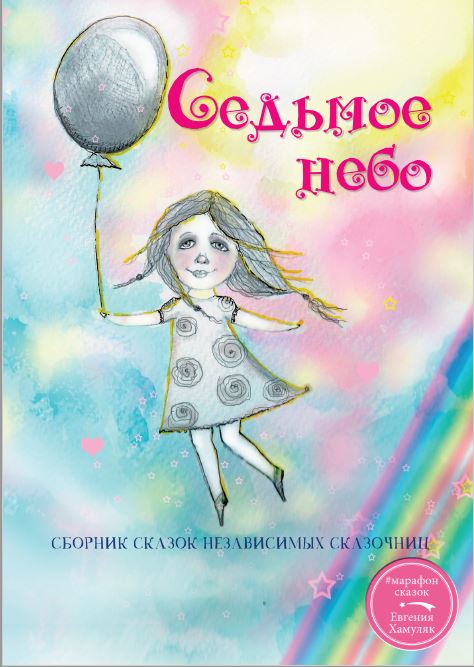 Приветствуем вас, дорогие наши читатели!И благодарим Вас за то, что были с нами этот апрель! Творилось чудо, мы «выписывали», а некоторые «переписывали» свое отношение к прошлому, к своему роду, придумывая истории, которых никогда не существовало, но которые стали действовать на нас, и на вас, уМИРотворяюще… Как хорошо иметь семью: большую, добрую, разную, с традициями и историей. СЕМЬЮ! 7 и ю! Ю – это ты! Даже на английском – это звучит так, как надо! Я уверена, что большинство наших сказок понравятся вам, читателям. Ведь их писали мамы и бабушку для своих чад. Сохраните этот сборник на память, ведь не все эти сказки будут напечатаны в сборнике «БАБУШКОЛЮБИЕ», которое поступит в продажу с 1 июня 2019 года. Приятного чтива!Екатерина Гасанова «Сказка про мальчика Петю»Жил был один маленький мальчик по имени Петя. Он ходил в садик. Но очень не любил туда ходить, потому что все ребята там над ним издевались, смеялись, никто не хотел с ним играть. Когда он решался к кому-нибудь подойти поиграть те от него отворачивались или говорили: отойди, мы с тобой не играем! Маленький Петя не понимал почему к нему так все относятся. Почему никто не принимает и не любит его. Каждую ночь, лёжа в своей кроватке, он задавал себе вопрос: почему? Но так и не находил ответа. Каждый день в саду он был одиноким мальчиком, который играл один со своей любимой машинкой. Он всегда играл в уголке, чтобы никому не мешать и не попадаться под ноги. Но иногда и такое случалось, что об него спотыкались и ребята на него ругались. Даже воспитательница Марья Ивановна его не любила, не признавала и те моменты, когда Петю кто-то специально заденет или что-то обнимет, она делала вид, что ничего не видит. Боль в груди Пети росла с каждым днём, каждое утро он со слезами молил маму, чтобы она его не вела в садик. Но маме нужно было на работу, и это было важнее. Ведь надо было кормить семью… Петя запирался в туалете садика, чтобы не видеть никого из группы. Настойчивые хлопки и предупреждения он старался не слушать, закрыв ручками свои уши. Он повторял про себя: меня здесь нет, меня нет. И когда дверь все-таки открывалась, его брали за уши и уводили в угол. Надолго. И вот стоя в этом тёмном углу коридора, обливаясь горькими слезами на коленях, вдруг зашла уборщица Бабушка Соня. Увидя Петю, она скорее подбежала к нему, и прижала к себе крепко к сердцу. Она стала его качать, гладить по спинке, успокаивать и слова добрые приговаривать: золотой мой мальчик, золотой мой птенчик, ты самый хороший, ты самый добрый, не плач, не грусти, на конфетку мою возьми. Потихоньку плач Пети останавливался и он успокаивался. С бабушкой Соней ему становилось тепло на душе и хорошо. Она взяла его за ручку и сказала, пойдём со мной. Я скажу твоей воспитательнице, чтобы она о тебе не беспокоилась. И они пошли. Добрая бабушка Соня отвела Петю на кухню, накормила его и напоила, и спать потом в своей каморке уложила. Проснувшись, Петя был очень рад, что сейчас он один, без вредных ребят. Бабушка Соня вошла, полдник принесла. Петя обрадовался. И спросил: Бабушка Соня, а можно я всегда буду приходить к вам, а не в свою группу, не к своим ребятам? Бабушка Соня присела, вздохнула и через некоторое время сказала: если бы я могла я бы тебя с радостью забрала, но, к сожалению, у меня нет на это разрешения. Петя опустил глаза и заплакал: Не хочу, не хочу я к ребятам. Бабушка Соня села рядышком и песню запела: Не печалься мой друг, Все преграды уйдут. И ты вновь обретёшь Своё счастье вдруг. Когда наступил вечер, мама забрала Петю домой. Идя домой, Петя спросил маму: Мама, а можно я больше не буду ходить в садик? Нет, Петя, ты не можешь не ходить в садик, вот подрастешь и не будешь ходить в садик. Тогда я убегу - сказал Петя. Не придумывай - сказала мама. На следующий день придя в садик, Петя тихо зашёл в группу. Он дождался момента, когда все ребята выйдут на прогулку. И как только все стали играть и гулять, он тихо и не заметно для всех (ведь никто его не замечал) проскользнул мимо кустов и проскользнул в дырку в заборе. Он бежал из сада, словно от самого страшного дикого зверя, не оглядываясь. Он даже не знал куда бежал, лишь бы подальше. Все дальше и дальше. Все дальше и дальше. И вот, наконец, устав от долгой дороги, Петя остановился и огляделся. Он стал рассматривать все вокруг. И увидел детскую площадку. Сел на качели и стал ждать... Становилось темнее и холоднее. Страх стал подступать к Пете: а вдруг он навсегда останется один? И погибнет прямо здесь от голода и холода. А вдруг его кто-то поймает чужой и отвезёт в неизвестном направлении? Пети стало очень страшно и он заплакал. Тут же рядом с Петей появился добрый дядечка, который поинтересовался у Пети где его родители? Петя прорыдал, что они на работе. Добрый дядя взял Петю осторожно за руку и сказал: дорогой мальчик, пойдём мы с тобой в полицию. И найдём твоих родителей. Петя поверил добрым глазам дяди и пошёл за ним. Придя в отделение, полицейские стали собирать данные на мальчика, о чем-то переговариваться, куда-то звонить. И буквально через некоторое время в дверь ворвались Папа и Мама Пети. Они стали его обнимать, целовать и просить прощения... Придя домой, они сказали: Дорогой наш Петя, мы поняли, что очень глубоко ушли в свою работу и совсем забыли про тебя, про внимание к тебе, прости нас. Мы решили отныне, что поменяем наш график работы, чтобы чаще быть с тобой. Мы поищем вместе с тобой новый садик, который понравится тебе и отдадим тебя туда только, если он тебе лично понравится. И самое главное, помни, мы тебя очень любим, наш дорогой сынок.Папа и Мама обняли своего сына и тихо прошептали... прости нас сынок... Конец
Регина Янтилина «Сказка про дедушку»Когда я стану дедушкой, обязательно буду жить на даче с бабушкой. А вы -наши дети и внуки будете приезжать к нам в гости. Вместе мы будем ходить в лес за ягодами, а бабушка печь из них вкусные пирожки. А вечером все в баньку мыться, натоплю её хорошенечко и веничком внучат парить буду, чтобы здоровыми росли. По весне буду готовить берёзовые и дубовые веники из молодняка, специально маленькие для внуков и внучек. А какой аромат в баньке будет! Еще для внучек молодую крапиву заваривать буду, чтобы волосы росли до пояса. После баньки будем сидеть на лавочке и пить чай с травами из самовара. Представляешь, тёплый летний ветерок и мы такие довольные и счастливые будем наслаждаться видом на реку и на закат. Ты же знаешь, как вкусно пахнут цветы вечером и птицы поют красиво...Когда я стану дедушкой, будем с бабушкой и внуками ездить на озера. Вода в них летом тёплая и чистая, кувшинки растут по берегам. Я обязательно внучат научу плавать! Можно накачать матрас и автомобильные шины, устроим соревнования, это так весело. Пока я буду готовить шашлыки, дети будут резвиться в воде, а бабушка приглядывать за ними. Положим одеяло на травку, чтобы поваляться в тени. После купаний голодные и довольные внуки будут с удовольствием уплетать готовое ароматное мясо и запивать душистым чаем, приготовленным на костре...Когда я стану дедушкой, обязательно научу внуков водить машину и будем гонять по полям. Будут помощниками мне и учениками. Я ведь -Водитель ас, ты помнишь, сколько учеников у меня было?Когда я стану дедушкой, то научу внуков на велосипеде кататься, свистеть, а ещё запускать воздушного змея и пускать кораблики в ручье! Мы обязательно поедем на соленые озера с бабушкой и вас прихватим, вместе веселее.Когда я стану дедушкой, я стану очень счастлив!». Ты замолчал... И после долгой паузы тихонечко сказал: «Не жди, когда ты станешь бабушкой, будь счастлива сейчас!». Ты неожиданно пропал, и я проснулась. Эх, это был всего лишь сон, такой чудесный и красивый. Я словно в детстве побывала, с тобой в саду на лавочке сидела, у бани пили мы душистый чай и наслаждались видом на закат и реку. Мне жаль, что ты сейчас не с нами, я обязательно расскажу своим детям о тебе, каким бы ты был дедушкой: веселым и любящим. Я постараюсь выполнить все твои мечты. Люблю и помню.
КонецНадежда Анурова «ТОП»Когда воды бурлили, а горы сходились и расходились, столкнулись две горы, а разойтись не смогли. Стык соединения до сих пор выделяется на поверхности, и как узенькая дорожка - указатель упирается в маяк. Маяк был построен в 19 веке и первым его смотрителем стал мой прадед Тарас Олегович Попов. Раз в две недели к острову приходил корабль с провизией. Капитан корабля рассказывал последние новости и передавал письма от близких. Прадед сразу писал на каждое ответ, а в конце ставил дату и три буквы Т.О.П..Получая письма с такой подписью, родные между собой прозвали его Топом. Все чаще звучали фразы: "Как дела у Топа? Что там с Топом? Когда корабль идет к Топу?".  Вскоре не только друзья, но и начальство, незаметно для себя, стало называть Тараса Олеговича Попова Топом. Когда началась война, прадед ушел служить на корабль. Его экипаж совершил несколько подвигов. Последний бой был долгий, заканчивались боеприпасы, и капитан принял решение идти на столкновение с вражеским судном. Бой был окончен, но весь экипаж погиб.Остров, где первым смотрителем был мой прадед, стали называть Топ. Маяк, как стела памяти о погибших моряках возвышается над островом и напоминает о мире. Маяк светит для всех!КонецНатали Котова «Баба Лида»        Однажды проснулась баба Лида, глянула в зеркало и… увидела там девчонку, какой была более полувека назад. «Отлично»,- подумала бабуля. «Сегодня я завтрак для внуков готовить не буду, я в школу пойду, учиться».         Она открыла свой огромный, дубовый, потемневший от старости, шкаф. На его, уже несколько перекошенных и кое где потрескавшихся дверках был вырезан затейливый узор из веток. На ветках, как и положено, в мае распускались молодые клейкие листочки ярко-изумрудного цвета. В июне на ветках завязывались желуди, а в октябре все листья и желуди опадали с дверок и застилали пол бабушкиной спальни, так, что можно было всю зиму босиком ходить, было тепло и мягко.         Ой, мы отвлеклись от самой бабы Лиды. А, она порылась в своем замечательном шкафу и вытащила оттуда платьице и фартушек, в которых много-много лет назад в школу ходила. Примерила, батюшки святы, оказались в пору. Чудеса. Как такое может быть, ведь знала баба Лида точно, что прибавила пару десятков килограмм к своей фигуре девичьей. Но про это некогда было размышлять, нужно было торопиться, чтобы до первого звонка в школу успеть. Надела бабуля туфли свои удобные, хорошо разношенные, взяла потертый во многих местах ридикюль из крокодиловой кожи, который ей от ее бабушки достался, кинула в него тетрадки чистые, ручки, карандаши, а телефон брать не стала. Да ну его, будет еще от учебы отвлекать.          И вот, значит, приходит она в школу, заходит в 7-ой «Г». Там уже ребята собрались. Кто где расположился. Кто-то за партами сидит, кто-то около окна тусуется, а кто-то в проходах шаркается. Но всех объединяло одно- маленькие светящиеся прямоугольники, зажатые в ладонях. При появлении бабы Лиды все ученики разогнули шеи, отвели взгляд от экранов и повернули головы в ее сторону. Бабка нисколько не смутилась, прошлась по рядам, нашла свободную парту и начала на ней раскладывать свои тетрадки, ручки и карандаши.    Ленчик, самый смелый из 7-го «Г», произнес вслух то, что появилось в головах у всех ребят. - А, вы, чья бабушка, и зачем пришли? У нас сейчас география будет. - География…? подходит. Буду свой топографический кретинизм лечить, - ответила Лида. Весь класс застыл, мучительно соображая, какая связь между бабулей и географией для 7-го класса? Нет, ну связь между стариками и кретинизмом они представляли, но бабулю за партой…нет. Это был взлом устоявшихся традиций.   Нужно сказать, что недопонимание между старухой и подростками возникло из-за того, что только баба Лида видела себя 13-летней девчонкой, а все остальные воспринимали ее как обычную бабку, каких много ходит по городу с лыжными палками и зимой, и летом.Дар речи первым опять к Ленчику вернулся. - Вам бабуля, за партой тесно будет.- Ты на что намекаешь нетактичный мальчишка?- возмутилась Лида. - Тростинкой меня, конечно, не назовешь, но и среди вас есть завсегдатаи кафе «Помпончик, - добавила бабуля и перевела взгляд на Мишаню, самого толстого мальчика в 7-м «Г».Мишаня засопел и покраснел надбровными дугами. Мало того, что одноклассники Винни Пухом дразнят, еще и эта старуха издевается. - Бабушки не могут учиться в школе, потому что у них старческий склероз! - обида Винни Пуха нашла чем ответить на унизительный намек.- У бывших контролеров космолетов склероза не бывает, - парировала старуха и прибавила: - А забывчивостью и мои малолетние внуки маются!- Как вы можете быть нашей одноклассницей, у вас же все волосы седые?»- капризным тоном с визгливыми нотками задала вопрос Сонечка. Только самая красивая девочка в классе могла себе позволить говорить в такой манере. Баба Лида посмотрела по-доброму на Сонечку и сказала тихо:- Девонька, у меня волосы не седые, а серебряные. Самый модный look в этом месяце. Ты, наверное, пропустила последний пост beauty- блогера Аглаи?Сонечка сжала губы и опустила самые красивые ресницы в классе, ответить ей было нечем, так как она вообще редко читала, не до этого. Красавицей быть - хлопотное дело.         Тут вперед вышел отличник Артем и спросил бабу Лиду: - Но вы же уже учились в школе в своем детстве?Не зря Артем был лучшим учеником в классе, он «зрил в корень». Старуха задумалась секунд на 10, а потом бойко произнесла: - Хочу закрепить пройденный материал!Ребята молчали. Больше вопросов не было. Словосочетание «бабуля- ученица» уже не казалось им слишком несуразным.Тут дверь в класс открылась. Вошла Ольга Анатольевна- географичка.Она напомнила бабе Лиде петуха с детского утренника, на котором недавно была по приглашению внуков. Ольга Анатольевна с гордо поднятой головой и строго вертикальным позвоночником прошла по направлению к учительскому столу. При этом колени она поднимала чуть выше, чем это было нужно при передвижении по ровной поверхности. Учительница как будто перешагивала через невидимые нити, натянутые поперек класса.  Под мышкой у нее были тетради, контурные карты, предсказатель землетрясений, измеритель жара Земного ядра и ледоруб.Географичка, дойдя до своего стола, почувствовала некоторое напряжение в классе. Она стала поворачиваться всем корпусом, оглядывая класс, заметила старушку за второй партой. - Вы, чья бабушка? У нас сейчас урок. Подождите за дверью до следующей перемены, - отчеканила учительница, не делая пауз между предложениями.- Она на урок пришла, учиться.- Это наша новая одноклассница.- Бабуля хочет бороться с кретинизмом.- Она, чтобы знания освежить,- наперебой загалдели ребята. Молодое поколение быстро вживается в новую реальность.    «Кретинизм…освежить…одноклассница…старушка…»- эти слова каруселью закружились в голове у Ольги Анатольевны. «Может я какое распоряжение новое из РАНО пропустила? Ладно, пусть этот урок посидит, а уж на перемене я все выясню», - подумала про себя учительница, а вслух сказала привычное: - Кто сегодня дежурный по классу?На перемене географичка ничего не выяснила, т. к. ее в младшую школу услали, заболевшую учительницу заменять.    А баба Лида вместе с другими учениками 7 «Г» пошла на алгебру, которая была следующим уроком по расписанию. Учитель математики уже сидел за своим столом, когда в класс вошли семиклассники и бабка. Семен Семеныч, так звали математика, тоже подумал, что она чья-то бабушка и уже было открыл рот, чтобы спросить ее об этом, но баба Лида опередила: - Я ничья не бабушка, я учиться пришла, по собственному желанию.  Математик застыл на минуточку, переваривая информацию. -Э….э….м…м…, бабулечка, может вам стоит начать с младшей школы? От простого к сложному, так сказать…,- медленно и запинаясь, боясь обидеть пожилую женщину, подал свою идею Семен Семеныч.- Эх, милок, всю младшую школу я уж давно со своими внуками прошла, когда домашнее задание помогала им делать. Причем дважды, внуков то у меня двое. Теперь хочу поставить перед собой задачу посложнее, - ответила бабушка Лида.- Ну раз так, оставайтесь на занятие, - что еще мог ответить учитель. Сложно спорить с тем, кто твердо знает, чего хочет. Да и старушек Семен Семеныч любил, уважал и жалел, в их присутствии ему становилось теплее и спокойнее.         Баба Лида еще на 3х уроках с 7 «Г» отучилась. Освежила знания по английскому, геометрии и биологии. Когда стала домой собираться, к ней Ленчик подскочил: - Пойдем с нами ловить летающих лягушек в районном парке?Бабка решительно отказалась. Она была известной право защитницей всех земноводных, да и по внукам своим уже соскучилась очень.           Пришла домой, оладушек напекла, внучат накормила, сказку им почитала. Потом в шаль закуталась и стала в кресле качаться.КонецНадежда Анурова «МОРЖЕН»Наступило жаркое лето и у детей начались каникулы. Пингвинёнок Лили, которая жила и училась в Московском зоопарке, отправилась в Антарктиду навестить свою бабушку Гвинет.Гвинет жила в сказочной долине, где росли фрукты и ягоды, а также паслись радостные коровы.При встрече бабушка и внучка обнялись, Лили рассказала о своих успехах в школе. После этого Гвинет повела Лили на экскурсию. Посетители вошли в первый зал и увидели длинную очередь коров, которые сдавали молоко в вёдрах. Гид объяснил, что из молока делают сливки, сливочное масло и сгущёнку. После дегустации группа перешла во второй зал. Здесь был настоящий фруктовый рай. Лили бегала от одной корзины к другой и запихивала в рот кусочки резанных яблок и груш. В Москве только отцвели сады, а в долине уже собрали урожай. Разве это не чудо!? Но чудо ждало всех впереди, в третьем зале. Этот зал был большой со множеством холодильников. В холодильниках стояли разноцветные баночки с яркими этикетками, на которых пестрели надписи «летняя прохлада», «тутти-фрути», «лимпопо».- Что это?- спросила Лили у бабушки.- Это сюрприз для тех, кто хорошо учился!Группа вышла из зала и оказалась в уютном кафе. Все расселись за столики и официанты  подали в красивых креманках разноцветные шарики.- Вкусно – пропела Лили,  попробовав угощение.- Это лакомство придумал и создал  морж Ен, поэтому местные жители называют этот десерт мОржен.-Жаль, что в Москве нет такого. Я бы угостила им своих друзей.-Почему нет?- удивилась бабушка.-  Он везде есть, но в разных городах и странах его называют по-своему. Например, в Москве его называют мороженое. Гвинет и Лили дружно рассмеялись.КонецАнжелика Рзянина «Бабушка колдунья, семья и хвост»Мармолетта, чёрно-белая кошка с рыжим хвостом, возвращалась из поездки в Крым. Мирно сидела у бабушки Клавы в сумке и вылизывала мордочку единственного своего котёнка Фурфика. Глазки у него только открылись и он смешно подергивал реденькими усами, поворачивая мордочку от одного солнечного лучика к другому, настраивая свои антенны на тёплую волну.  Поезд мирно покачивался из стороны в сторону. Мальчишки бегали туда-сюда и то и дело хлопали дверьми.  Баба Клава не выпуская корзинки с кошкой из рук, пошла угомонить сорванцов. – Эй, ты, рыжохонький. Подь сюды! Што покажууу. Вишь хвостик? Такой же рыжий, как ты. Будешь за этим Сенькой вредным бегать хвостом, и у тебя такой вырастет!  - Что правда?! Мам, что это бабушка такое говорит?! - Съешь яичко лучше, сынок. Всё у тебя будет нормально. Ты только прекрати бегать, как сумасшедший.  - А я и говорю, что нормально это. Рыжий мальчик и рыжий хвостик. Народ вокруг заулыбался. Мальчик полез на верхнюю полку и оттуда показал бабушке Клаве язык. Вдруг он почувствовал, как из попы что-то резко полезло и уже рвёт его любимые «военские» шорты. - Ааааа! Караул! Хвост!!! – это кричали девчонки, которые мирно гадали кроссворд на боковушке пока не увидели чудеса. Мама мальчика вскочила, чтобы посмотреть, что происходит.  - Божечки! Что это? Как такое может быть? Хвост! Бабушка, вы – колдунья? - Вы разве верите в колдунов и разных волшебников? - Я думал, что только добрые бывают, как Дед Мороз, а злые только в кино – заплакал Митя.  - Всякое в наше время бывает – ласково сказала Клавдия Ивановна.Чего только не придумают люди, чтобы свои недостатки скрыть. Кто операции делает, а кто просто бежит из родного поселка в поисках удовольствий. - Это вы о ком, бабушка? – напряжённо спросила Елена, мама мальчика с хвостом.  - О тебе, милая, о тебе. Это же ты от мужа, да от его требовательных родителей бежишь за лучшей жизнью? Да и мальчика, как хвост прихватила… Не умеют нынче прощать люди. Всё гордые, своенравные, особенные. Вот и сынок у тебя теперь уникальный будет. Один во всём дворе. Да, пожалуй, что и во всей столице тоже один рыжехвостый. - А за что? Скажите! Его то за что?!  - Почему, да отчего, за что мне такое наказание? – всё о себе, милая, думаешь, о себе. Для чего? Какой урок? Вот, о чём думай пока едешь, Елена Прекрасная.  Митька прикусил язык и сидел, не шелохнувшись на верхней полке. Сначала плакал, потом смотрел в окошко и считал домики с красной крышей. Хвост, как маятник равномерно покачивался из стороны в сторону. От этого действа мальчишка присмирел и уснул. - Бабушка, вы если ясновидящая, то должны знать, что я люблю своего мужа! – Ага! Особенно, когда ему зарплату задержали на три месяца, а ты к маме упорхнула, а его оставила с одной луковицей и гречкой. Железом твой любимый так напитался, что до сердца и не достучаться теперь. Броня.  - Так, а что мне его содержать что ли?!  - Где же тут любовь тогда? Это доение, а не любовь. Сказки то небось сыну читаешь? Где там написано, что добрый молодец пришёл и денег Премудрой аль Прекрасной на стол выложил? - Так то сказка! А чем мне ребёнка кормить?  - Ты сыну хороший урок преподнесла. Будут трудности, мой дорогой, вали скорее из родного дома, да туда, где сухо, вкусно и красиво. Бросай родных, раз брать с них нечего. - Но мужчина же – глава семьи и должен нести ответственность. Он у нас не пьющий, но молчит всё время, как воды в рот набрал. Скучно с ним! - А он что несёт? Митьку на руках несёт?  Несёт! Сумки из магазина? Портфель? Велосипед? Самое главное, что он крест свой достойно несёт! Не скандалит, ест, что даёшь, спит, где положишь и любит вас такими, какие вы есть.  - Да, бабуль. Он даже цветы мне принёс на прошлой неделе. Не пойму, как ему удалось такой красивый букет  в нашем захолустье достать! Ну, а что мне делать, если тоска такая, что прям хоть вой? В Москве то интересно! - А смотря у кого, какой интерес. Если телек смотреть, то там тебе покажут того, чего и нет на белом свете. А вся правда – она под боком. Вот кошку мою видишь? Необычный окрас. Так и людей много рядом необыкновенных. С виду. Это и архитектуры касается, и всего остального, как ты говоришь, красивого и интересного. А суть то одна. Дом он и есть дом. Если его жители с душой в нём живут, то и сила есть и великолепие, а если просто пальцами по клавиатуре стучат целыми днями, то хоть что снаружи нарисуй, а энергии никакой. И тебя, милая, никакой макияж не спасёт пока в душе покоя и любви не взрастила.  - А зачем сыну хвост? При чём здесь он? Как мне исправить его характер, чтобы он не гонялся за друзьями, приятелями? - Так, а ты сама разве также не делаешь? То за маму, то за подругу цепляешься при возникновении трудностей судьбы. За хвост ты можешь сына удерживать от ошибок. Приструнить, так сказать. - Но ему же будет больно! – Зато надёжно. Можно прищемить и вообще от тебя никуда не денется. - Я понимаю, кажется… И почему он рыжий тоже начинаю осознавать. Это как сигнал «стоп», да? Я привязываюсь к людям, к удобному комфортному мироощущению. И этот маяк он очень яркий, манящий… - Да, только он держит тебя за задницу))) Он не спереди, а сзади. И его могут прижать те, кому слишком яркий свет мешает жить. - Тогда почему вы сына хвостом наградили, а не меня?  - Он – твоё зеркало. Так тебе нагляднее и, к сожалению, только через боль люди понимают свои недостатки. А для матери страдания ребёнка сильнее собственных. - Клавдия Ивановна, миленькая. Вы нас пожалеете? Может пока Митя спит пусть отвалится этот хвост? Скажем, что приснилось ему. - Нет. Мы ему правду скажем, что мама папу очень любит, а папа вас обоих и ждёт вас буквально через три дня отдохнувшими и радостными с подарками из Москвы. - А какими подарками? Нам вряд ли удастся купить.  - Живыми! Вот вам котёночек, а вот вам и яблоки с моего сада. Не бойтесь, они хоть и волшебную силу имеют, но добрую.  Проснулся Митя и видит, как мама держит в руках Фурфика и гладит то котёнка, то морщинистую руку Клавдии Ивановны.  Поезд остановился. Все засобирались к выходу. Елена надела на плечи рюкзак, взяла за руку сына, а под мышку котёнка. - Ну, и ну. Вот и Москва. Знаешь, сын, я хотела тебе сказать одну важную вещь про папу. Я люблю твоего папу и если мы иногда ругаемся, то это совсем не означает, что между нами что-то рушится. Это, как у вас в школе на перемене. Все шумят, но друзьями остаются ещё на долгие годы. Конечно, мы будем работать над этим. - А как? - Пока не знаю. Хочешь яблочка? Нас бабушка Клава угостила. Мне тяжело нести. Давай съедим по одному!  И только Елена откусила яблоко, то сразу почувствовала, что весь рот наполнился какой-то невероятно нежной и мягкой субстанцией, которая делала речь плавной, нежной и вдумчивой. Даже щелчок еле заметный почувствовала перед тем, как произнести фразу. Будто весы сработали. Есть же такое выражение, как «взвешивать каждое слово».  - Митенька, семья  - это самое ценное, что есть. Я имею ввиду даже не нашу семью Махоткиных. Семья, как общество, город, страна, планета, Вселенная наша. Соединение людей. Сплетение судеб. И мы с тобой будем беречь и друг друга и папу твоего, моего мужа, уважать всех окружающих людей и в каждом видеть себя. «Семь Я», - понимаешь? Целых семь, а в них ещё по семь и так далее. Общая жизнь, трудности и радости… Только Елена произнесла эти слова, у Мити внезапно отвалился хвост, а котёнок нежно заурчал и полез ласкаться, будто подтверждая вышесказанное. Зазвонил телефон.  - Алло, Никита? Это ты? Что говоришь? Работу предложили?! С понедельника выходишь? Чудеса! Я так рада! Мы скоро приедем. Да. Только к Матронушке сходим поклониться. Потом в Оружейную палату, да в кукольный театр… Елена держала сына за руку и не могла понять, что произошло.  - Ой! У нас же ещё котёнок теперь. Что же делать?  - Мам, а кто такая Матронушка?  - Это наша святая. Заступница и великая молитвенница. Пойдём скорее цветы купим и в храм.  - Здравствуйте. Нам, пожалуйста, самые красивые розы. Чайные вроде она любит или вот эти слегка розовые и с зелёным оттенком.  Вдруг Фурфик выскочил из под мышки у Елены и принялся обнюхивать все цветы подряд. На удивление продавщица не стала возмущаться, а лишь улыбалась ласково и смиренно.  - Вы в Покровский монастырь?  - Да. Вот приехали с сыном в Москву. Первый раз. А нам котёнка подарила одна бабушка. Волшебница. - Так оставьте его мне, на обратном пути заберёте.  - Неужели можно? - Конечно! Очередь к мощам Матроны Московской была в тот день не слишком большая и уже через час мама с сыном пришли в цветочный магазин. - А что это у вас так пусто всё? - Сама не понимаю, - улыбалась Анастасия. Раскупили все цветы! Вероятно, это благодаря вашему котику. Привлёк мне покупателей.  - Спасибо вам огромное. Вы нас так выручили! Хотите яблочка? - Что ж, не откажусь!  Анастасия откусила яблоко и напевая «Богородице, дево радуйся», закрыла магазин. Затем сказочным образом оказалось, что муж цветочницы уехал в командировку, и Елена с Митей могут остановиться у неё на пару дней. Утром они сходили в Оружейную палату, а вечером уже все вместе пошли в театр, потому что снова все цветы были проданы за несколько часов работы. Настя всё пела и пела.  Оставался ещё один день и можно было возвращаться домой. Елена с Настей напекли пирогов с капустой. Митя рисовал на листочке в клеточку.  - Что это у тебя изображено, сынок? - Семья. Ты, мам, папа, я, тётя Настя, Фурфик, Матронушка… - А это кто?  - Это голодный дядя. Пойдём его накормим. Он на вокзале спит и смерть ждёт. А мы его накормим и скажем, что ещё рано. У него такие глаза добрые и собака красивая и он хорошо играет на скрипке. Пусть он обрадуется. Мы же семья! Елена была шокирована этими словами сына, но с новой подругой они решили всё же пораньше поехать на вокзал и покормить всех, кому так нужна была вкусная и горячая домашняя еда. Наварили борща, перелили в термос и вместе с пирожками потащили на вокзал. Егор Дмитриевич не ожидал такого внимания, цветов, еды. Он отыграл целый концерт для своих новых благодетелей и потом долго плакал, покушав борщ с пирожками. Еды досталось ещё и Вольдемару – огромному псу с печальными, как у хозяина голубыми глазами, девчонке Вике, курносому Борьке, Валентине Семёновне, которая работала там уборщицей, коту Ваське и даже кенору Демьяну. Семь душ накормили Елена с сыном и счастливые поехали на поезде домой. На вокзале их встретил муж Елены – Никита. Фурфик при встрече прыгнул к новому хозяину на руки. Залез в карман куртки и притих.  - А это кто ещё такой? - Это подарок. От одной доброй бабушки. Мы тебе всё расскажем, - Елена протянула мужу яблоко. – И это тоже от неё. Никита откусил кусочек. - Я люблю тебя. Вас. Очень-очень. Ты прости меня, что никогда не говорил это. А теперь вот сказалось.  Семья дружно зашагала домой держась за руки.  - Как ты говоришь бабушку звали из поезда?  - Клавдия Ивановна.  - Прям как мою! Я тебе не рассказывал. Она семь лет назад умерла. Я к ней в детстве каждое лето в Крым ездил отдыхать. А кошка у неё была трёхцветная с рыжим хвостом, как у этого котёнка… КонецЛора Волк «Сказка про то, как я буду бабушкой»В одном уездном городке жила-поживала девочка по имени Настя. По выходным, как водится в их семье, она с родителями ездила в деревню к бабушке. А так, как бабушек имелось сразу две, и жили они в разных сторонах большой и славной Рязанской губернии, то и навещали их по очереди. Так, к примеру, каникулы Настя проводила со своими братьями и сестрами всегда у бабушки Нины, маминой мамы. С виду она была женщина простая деревенская, хотя в ее жилах текла благородная кровь дворянки. Детство бабушки сложилось трудным, и она часто вечерами, вместо сказок, рассказывала Настеньке и другим внучатам, как ей жилось. Интересны были ее рассказы, от души правдивы и мудры. Дети, пригретые теплом печки, что пахла пирожками да хлебом, всегда внимательно слушали бабушку Нину. А она, что б не терять времени, вязала носки и все вспоминала. Какая же умилительная картина представала взору: полная тишина в избе и только нежный голос бабушки, звучащий как песня. Вспоминая свое детство, надо отметить, бабушка никогда не плакала, хотя оно у нее и в самом деле было тяжелым, как у большинства людей того времени. Уж очень не простым выдалось время.Родилась бабушка Нина в семье оружейного купца и дворянки. На беду мама у бабушки умерла очень рано, при вторых родах вместе с младенцем, когда старшей дочурке и трех лет не исполнилось. Отец, будучи молодым, естественно женился во второй раз, мачеха нарожала своих детей, а Нину не возлюбила сразу. В девятилетнем возрасте Нинку с глаз долой отдали в чужую богатую семью приглядывать за хозяйскими детьми и учиться вести хозяйство. Отец изредка ее навещал, помогал чем мог, и только. Но надо понимать, что у него уже были совсем другие хлопоты. Так шли годы, по весне радостные, а по большей части трудные и напряженные, как и у всех сирот. Нина, хоть и была из хорошей благородной богатой семьи, но росла в чужой, и училась жить по-новому, без роскоши и нянек. Без отца и матери. Но это ей не помешало вырасти прекрасной девушкой, и уже в семнадцать лет расцвести в весеннюю майскую розу, которую однажды заметил купец Василий, заехавший как-то в гости к хозяевам, где она проживала и работала.Как вы понимаете, завидев Нину, он в нее сразу же влюбился, но отметим, что и сам был хорош собой, слыл честным и добрым мужчиной, и девушке тоже приглянулся. И недолго медля, Василий взял раскрасавицу и скромницу и умелицу Нину в жены, и стали они свою семью строить. На том трудная жизнь и потери с преградами у девушки закончились. Она выдержала и пережила судьбы уроки благородно и с миром в душе, приняв судьбу, как есть. И на счастье, на радость себе и Василию родила трех дочек и сына. Жили они все долго и счастливо. Все дурное осталось в прошлом.  Вот такие истории рассказывала бабушка Нина, не забывая каждому внуку по доброму взгляду подарить и носки на зиму теплые и мягкие связать.На счет носочков. Как-то раз привезли Настю родители к бабушке пожить, так как в детском саду карантин объявили. Сидит Настя с бабушкой на крылечке, бабушка вяжет свои фирменные носки, а девочка пристает к ней с вопросами. - Зачем ты всем носки вяжешь?  А бабушка ласково отвечает:- Вот вырастешь, станешь взрослой, как я бабушкой, и будешь крепко-крепко внуков своих любить-обожать, и захочешь, чтоб они здоровенькими росли, и станешь им навязывать, чтоб они не замерзли в стужу. А сейчас, лучше сядь, не прыгай, поучись делу. - Что ты, бабуля, такое говоришь?! Это ведь когда еще случиться?! Я же еще девочка, успею всему научиться.Время шло, Настя росла и часто вспоминала такие вот разговоры с бабушками. Вот уже прошли те беззаботные детские времена, и даже молодость прошла. У Насти уже давно своя семья и взрослые дети имелись.  И вот уже скоро сама должна стать бабушкой.И тут задумалась Настя, а какая же я буду бабушка? Что я смогу дать своим внукам? Что им подарю? Что передам?Почему-то в нашем мире все привыкли  к материальным ценностям, к подаркам, дорогим сувенирам, но есть и другие сокровища, которые мы должны передать своим детям и внукам. И порой, они ценнее, чем кольца и браслеты. Холодное золото и камни не согреют в темные беспросветные дни.И в таких размышлениях будущая бабушка Настя решила, что, конечно же, вряд ли будет простой бабулей. Не в ее правилах жизни сидеть на лавочке у дома. Она жизнь интересную проживает, творческую, насыщенную!Взяла по такому случаю Настя блокнот и стала записывать свои мысли, что она сможет дать своим внукам полезного и поучительного.В жизни не только материальные блага важны, но и душевные, нравственные  Первое, что нужно нам в жизни, вспомнила про себя будущая бабушка, - это терпение. И написала себе в блокнот, чтоб не забыть, когда случай представиться внучат поучить. Только терпеливый человек может добиться многого в жизни.Вспомнила  Настя,  как нелегко ей давалась семейная жизнь по началу, как родственники мужа не принимали ее и маленькую дочку от первого брака. Но Настя одно знала точно: муж их любит и это главное. И всегда повторяла: «Терпение, только терпение. Скоро все встанет на свои места. Тучи рассеются, выглянет солнышко, и все испытания останутся в прошлом. Главное, не торопиться». И как в воду глядела со своим терпением - со временем все сгладилось, конечно, не все тучи рассеялись, просто терпение  переросло в другое, очень важное качество для сильного человека, - выносливость.  А когда ты можешь вынести многое, то и в жизни добьешься многого.  И задумалась Настя, вот чему учил бабушкин Нины рассказ о ее тяжелом детстве. Что только терпеливый и выносливый человек может быть счастлив и удовлетворен своей жизнью. Ибо другой судьбы ему все равно уже не выбрать. Значит, надо радоваться этой.А еще в жизни нужно уметь сострадать. Опять записала. Быть человеком ко всем убогим и неимущим. Уметь пожалеть того, кому плохо. И вспомнила Настя, как помогала своей бабушке ухаживать за зверьем, потом ходили ухаживать за тетушкой немой из соседнего дома.  Вот почему бабуля всегда повторяла, возлюби ближнего и помоги бедному. Настя и сама много добрых дел делала: помогала больным детям, сиротам. Много моментов вдруг в памяти всплыло… Как однажды дочка принесла бездомного щенка домой, как они его от мальчишек живодеров спасали. Вспоминала и плакала, а плакала, потому что не замечала раньше, что это и было простое человеческое сострадание. То чувство важное, которому ее научили бабушкины сказки. Много качеств нужно человеку для хорошей жизни. И есть еще одно. Золотое. Без уважения никак не обойтись. Многие скажут, главное, не уважение, а любовь. Но нет. Любовь, порой, - слепа, бежит за эмоциями. Любила Настя в своей жизни, но со временем, видно становилось, то были лишь кратковременные чувства, поэтому и не сложилась первая семья, от которой дочкой осталась. Не было тогда в семье ни уважения и ни понимания. А любовь прошла с первыми трудностями. Уважать в первую очередь нужно себя. А потом уважение покоится на взаимности.  А еще надо научить внуков иметь совесть. Опять в блокнот. Совесть у человека должна быть чиста в первую очередь перед самим собой. Нельзя идти по жизни против своей совести. Голос этот праведный, веками он голосами рода собирается.На этом Настя закрыла свой блокнот и начала мечтать. Вот будет она со своими внуками гулять, сказки им рассказывать и учить их уму разуму, чтоб выросли они добрыми и счастливыми. И, конечно же, они такими вырастут… Вдруг решила Настя пошалить, взяла свою метлу волшебную и полетела на ней, чтоб посмотреть  какие еще бабушки водятся на свете. КонецЛора Волк «Сказка про заколдованную Машу»Жила-была в Рязанской губернии в деревеньке Спасского уезда одна женщина и было  у нее аж семь внуков. Величали женщину Ольгой, а мужа ее Матвеем. Дом их знатный стоял в середине села рядом с почтой. Изба открывалась  светлая и большая. Ольга была хозяйка известная рукодельем. На окнах занавески вышитые руками умелыми. Кровать в светлице подзорами да покрывалами убрана раскрасивыми. Печь беленая с лоскутными одеялами, а на печи ребятня сидит да сказки слушает и сказывает.Сама раскрасавица: статная, видная, пышногрудая. Кожа белая-белая, заметно сразу благородную кровь. Таких еще поискать по деревне да в городе. И наряды у нее были под стать, просто барские. Матвей хоть и был мужичек мелкий, но с характером и пониманием на каком сокровище женился. Он для Ольги модные ботики шил из лучших кож, ибо сапожником знатным слыл, со всего света к нему с заказами на обувь ехали. Жили они ладно и складно, богато, добро, гостеприимно: четырех здоровых сыновей нажили и те им за здравие внуков богатырских подарили. Старший сын двух, средний -  внука и внучку, помельче – тоже внука, а младший подарил двух прекрасных внучек. И самая-пресамая младшая внучка по имени Маша числилась в любимицах у бабушки и дедушки. Только не все так светло и безмятежно в этой семье шло. Была у Матвея сестра  Марфуня, ох, и злючая баба. Совсем не похожая на своего доброго брата. «Злыдней» ее все звали, а иногда «тетка-сухарь», всегда во всем черном ходила и внуки Ольгины, все до единого, боялись ее, как огня.Как Марфуня на порог дома - ребятня на печку залезет и сидит носа не показывает. И завистливая была до жути, все не было покоя ей от семейного тепла в семье брата.  Однажды спросила любимая внучка Маша у бабушки Ольги:- Почему Марфуня такая злая? Она что колдунья? Мне кажется, она на метле летает и злые слова всем раздаетю- Да что ты, милая, нет. Это от того, она злая, как собака, что жизнь у нее трудная.  - Что ее никто не любит, да? Потому что она колдунья настоящая? Порчи и злые вещи воротит? - продолжала расспрашивать девочка.- Не говори глупости. Лучше займись делом, - оборвала ее бабушка, ибо сплетничать за спиной, даже злого человека, - плохо. Маша обиделась и пошла играть на крыльцо с куклами, и стала им рассказывать сказку про колдунью в черном. Как летает тетка Марфа на метле и пугает детей. Как чувствовало сердце детское, что непроста тетка и не жди от нее ничего хорошего. А детское сердце всегда правду от кривды отличит. Это все знают.Вот за такими разговорами да играми подошло лето к концу и уже все засобирались уезжать в город. И за Машей приехали родители. Бабушка Ольга была женщина хлебосольная, и перед расставанием, созвала всю родню в гости – повидаться да попрощаться до следующего лета. Конечно, и Марфуню пригласили. Куда ж деваться? Ну, вот значит, все отобедали знатно и в положенный час разошлись по домам. Ольга стала собирать всех детей и внуков в дорогу. Погода стояла  солнечная, и ничего не предвещала беды.Да только приехала Маша с родителями домой, как небо потемнело и загрохотало за окном, и начались чудеса или ужасы невероятные. В отца Маши, словно, вселился бес. Ранее спокойный и дружелюбный, начал он рвать на себе одежды и волосы, глаза его кровью наливались, и рвался он уйти из дома. Жена и дети были перепуганы до смерти, не зная что и делать, что и думать?!   И только Маша догадалась, что папу заколдовали. И первом делом подумала она на тетку Марфуню, уж больно с довольным видом она рядом с папой сидела и салату ему накладывала. Она потихоньку сообщила об этом маме, но мама в волшебство да в колдовство никогда не верила и ее не послушала. Отец ушел-таки из дома и до рассвета ходил на улице под дождем, как не свой. Только с рассветом бес его отпустил. На время.А когда он вернулся, то велел всем собираться и возвращаться назад в деревню.  И хоть никто ничего не понимал, тон его был очень серьезный. С первым же автобусом поехали. По приезду родители Маши рассказали бабушке Ольге о странном происшествии. Красивое бабушкино лицо омрачилось, будто она ожидала нечто подобное.Она им ничего не ответила, и тоже сделалась серьезной и суровой. Собралась и вышла из дома. А вернулась уже с теткой Марфуней. Маша и все заметили, что женщины поругались по дороге, у обеих руки в кулаки сжаты, глаза горят, полные огня. Но бабушка Ольга, гневным взглядом повелевая, словно командовала Марфуней, которая велела выйти всем из избы. Но Маша, любопытная от рождения, схитрила и спряталась на печке, чтоб посмотреть что же будет.Бабушка Оля достала  из сундука два старинных рушника и принесла воды из колодца. В то время, как Марфуня долго забубнила что-то себе поднос, а потом усадила отца Маши на лавку и начала его умывать колодезной водой и обтирать рушниками. «Ага» - подумала Маша. – «Я ж говорила, она колдунья! Значит, и на метле она летать умеет! Я ее видела!»   А тем временем, Марфуня проводила свой обряд снятия порчи, которая сама же от зависти и злобы навела. После умывания она свернула рушники в виде человечка, воткнула в него иголку и велела в полночь сжечь куклу.Маша и родители остались ночевать в деревне. Ольга, как велела колдунья, сожгла рушники, и ее сыну сразу же полегчало. А Маша неугомонная себя раскрыла, что спряталась на печке и все своими глазами видела, и давай вопросы бабушке задавать, что да как и почему.А бабушка Ольга расстроилась и заплакала. - Что ты, бабушка, не плачь, я же никому не расскажу, что тетка Марфуня колдунья. - Ох, горе-горе, дело то не в том, что она колдунья, а в том, что она вас выбрала, чтоб свою силу неистовую передать. Сила ее сначала извела и в изверга превратила, а теперь… Отец ведь твой сразу догадался, что она в него беса вселила.  - Бабушка, а почему она это сделала? - Ой, детонька, зависть ее сгрызла, что все ладно у вас в семье. Уважение и любовь имеются, а у ее детей все кувырк-кувырком. И за это Всевышний ее через детей наказывает, сила нечистая, коей она ворожит в нехороших целях, душит ее. Тут Маша не выдержала и закричала:  - Я же говорила, она ведьма! Бабушка Оля погладила внучку ласково по голове и шепотом произнесла:- Не горячись, не злись на нее, она сама наверное не ожидала, как тяжело это злобу в сердце каждый день хранить. Ведь ее конец придет и сила в твоего отца перейдет, а его конец придет -  твой черед настанет. Не суди. Ибо сила – вещь страшная. Власть не возымеешь над ней, так она будет тобой крутить. Только Маша этим словам значения не придала. Прошло много лет с той странной истории. И уже давно умерла любимая бабушка Ольга и дедушка Матвей. Злая тетка Марфуня. Канули в прошлое все сказки, страхи и мечты. Сама Маша превратилась в красивую молодую женщину, в породу бабушки Ольги пошла, белая и благородная, большая и добрая, гостеприимная и хлебосольная.И пришло время следующего поколения. Как-то однажды отец Маши сильно заболел. И вот тогда почувствовала она в душе - творится что-то не ладное. И вспомнились слова дорогой бабушки Ольги, будто только что громом и молнией произнесенные.Припала Маша к кровати уже старого отца, который с каждым часом все слабел, но неуклонно просил, мол, когда умру, не прощайся со мной у гроба и не целуй меня мертвого. Не нужно силу будоражить, пусть в землю уйдет с ним и больше никого не беспокоит.Маша все его успокаивала, увещевала, обещала, что исполнит. Хоть сама не верила отцовским словам, относя их на болезнь. И тот черный день в жизни каждого ребенка, взрослого или хуже младого, наступил.Маша выполнила волю отца, но поняла, что дар ведьмы у нее все равно не прошел. Да на метле, как ей виделась тетка Марфуня, она, конечно, не летает, но если кто ее или семью обидит – всяким можно было поплатиться за обиду.Хотя для себя Маша еще в детстве решила, что не будет злой, ибо не понаслышке знала и видела что творит зло и зависть. Хотите, верьте хотите нет, но не поддалась Маша силе горделивой, завораживающей властью, - колдуньей  не стала.А стала феей, и по сей день, будучи уже бабушкой делает кукол, пишет сказки, рассказывает их своим внукам, как это делали ее дорогие бабушки. А на метле летает лишь в мечтах и во снах.КонецАнжелика Рзянина «Баба Тоня, сны и девиз на всю жизнь»Бабуля вышла на балкон в пальто нараспашку и крикнула на весь двор:  "На-таш-ка! Кушать пора. Суп стынет!" И тут же заголосила Валентина Никитична: "Андрюша! Павлик! О- бе- дать!"  В разных окнах зашевелились пёстрые шторки и повысовывались лица бабушки Лиды, Вероники Сергеевны, Гречкиных, мамы Егора, Максима и Катьки Синичкиной. В груди сначала замерло всё: "Эх, ещё парочку конов и я всех перепрыгаю!" Потом слюна чуть не брызнула от мысли о плетенках на пирожках с капустой, о блинчиках, которые, как фарфоровые блюдца могут стоять у бабушки в руках. Прыгалка упала обессиленным червяком на землю.  Я махнула ребятам рукой и помчалась быстрее по лестнице, минуя лифт. Дверь в подъезд была постоянно нараспашку - алкогольные пары выветривали. На первом этаже жила семья алкашей Ведёрцевых. Кошки вшивые и всегда голодные вылизывали друг другу шерстку. А культурный таракан Афанасий сидел на подоконнике и грелся весенними лучами в ожидании наших корочек хлеба, которые мы с ребятами таскали в карманах на случай "ядерной войны". Порой нам приходилось перепрыгивать через спящие тела людей и зверей.  Дверь, обитая красным дерматином, была уже открыта. Бабуля стояла в дверях в фартуке, заляпанном тестом, и хитро щурясь, раскрывала объятия.  Уперевшись в её большой живот, я вдохнула ваниль, запах сливочного масла, капусты и поморщилась от аромата яиц. Всё в скромном бабушкином жилище вызывало у меня щемящее чувство родного дома, защищённости, тепла и безусловной любви. На дверном наличнике в кухню было уже 10 отметок моего роста. Мне даже доверялось доставать самой немецкий сервиз из серванта и брать дедов бинокль. Мы с ним любили наблюдать за Ларискиной мамой из третьего подъезда. Она артисткой была. Бигуди и шелковый пеньюар, заламывание рук и двенадцать браслетов завораживающе действовали на нас перед сном. Наевшись всего подряд, меня разморило, и я плюхнулась к храпящей бабушке под бочок. Сразу сны волшебные начались... А снилось мне, как мы на велике поехали с друзьями в овраг и там нашли осколки снарядов военных времён, медали и одно письмо. Семечкин всё подговаривал меня попробовать сигареты, но мне при одной мысли становилось плохо. Когда я самопроизвольно издавала рвотный звук, все ржали, как ненормальные и крутили у виска. Андрюшка - свинушка пулял по бутылкам камешками. Он взял себе медали, долго тёр рукавом куртки и ковырял палочкой, а потом гордо нацепил на грудь. Они ярко сверкали на солнце и радовали глаз. Даже неловко становилось хулиганить... Почему-то друзья мне только письмо доверили принести домой. Вот его содержание. "Моя ты козуля! Как ты, моя хорошая? Пишу тебе с поля боя перед самой, наверное, смертью. Просто сказать хочу, что мир нам всем даётся с большим, понимаешь, трудом. Вы уж берегите его, как можете. Не ругайтесь по пустякам. Хлебом делитесь, рубахой, водой. А ещё слезами делитесь, чтобы море не образовывалось, а ручьи быстро пересыхали. Помнишь, как ты мне все пиджаки измочила? А ведь мамка твоя приняла меня в итоге! Поняла, что люблю я тебя, мою скромницу безрукую, и ничего мне окромя тебя не надобно. И своими двумя руками обнимаю я тебя крепко-крепко здесь на земле. Да, и там, на небе помнить буду. Пожму крепко руку самому Господу, да буду просить о том, чтобы берег тебя и всех сродников. Павел Крюков. Пашка, Павлюка и Павлюнушка, как ты меня звала". Я проснулась и долго смотрела на потолок. Бабушка уже строчила на швейной машине для меня ночнушку. По количеству этих ночных нарядов можно было сосчитать, сколько я таких вот удивительных снов у бабуленьки своей просмотрела. Бабушка Тоня обязательно пришивала каждый раз на ворот и рукава ночной сорочки рюши, а ткань выбирала преимущественно в горошек... Мне этот горошек потом всю оставшуюся жизнь снился и мурашками бегал по телу пока не усну после тяжёлого трудового дня. Летом я ездила в пионерский лагерь. И бабушка устраивалась работать в столовую мыть посуду, уборщицей или кем-то ещё из обслуживающего персонала. После тихого часа на полдник давали чай и булочку с "тараканами". Мальчишки так обзывали изюм. У меня всегда было две булочки - моя и бабушкина. Я приходила к ней в деревянный домик и уплетала малину, землянику и даже картошку с лисичками, жареную на двухкомфорочной плитке. Мятный чай обычно так и оставался в оббитой столовской кружке нетронутым. Про мир я помнила всегда. И когда уже с мальчишками целовалась в парке, и когда мечтала знаменитой художницей стать, а потом и в ожидании сына. Тосты мы тоже всегда во время семейных застолий пили "за мир". А потом и дети наши после ссоры сами придумали ритуал - упрутся лбами друг в друга, как козлята рогатые, потом в глаза смотрят и считают до двенадцати... по числу погибших на фронте дедушек и бабушек... "- Ну, что мир?! - Мир. Мир". Сны у нас в семье принято рассказывать всегда за завтраком. А перед сном -помолиться, вспомнить всех умерших родственников и бабулечке Антонине Величаевне спокойной ночи пожелать. Потом ночнушку надеть, которых ещё моим внукам и внучкам хватит, и спать крепким мирным сном до самого светлого и доброго утра. КонецАнжелика Рзянина «Моя бабушка никогда не умрет»"Моя бабушка никогда не умрёт!" - кричал Валерка своим друзьям, отчаянно вытирая слёзы-градины. Он торопился домой и падал, спотыкаясь и топая по лужам, через кусты, ломая ветки, чтобы быстрее, быстрее принести бабулечке её таблетки. Санька и Петька только пожимали плечами в знак сомнения, растерянности и детского страха быть не такими, как все, говорить какие-то странные вещи.  Все думали, что в 90 уже пора уходить на тот свет и даже не всегда вызывали скорую помощь, если видели, что Серафиме Марковне становиться плохо. На детской площадке никто не хотел пугать детей громкими сигналами скорой.  Валера гулял с бабушкой всё детство. Потом он пошёл в первый класс и окончил первую четверть с одними пятёрками. Ему разрешили иногда гулять одному или с друзьями уже ближе к 9 годам. Родители работали заграницей. Учёные, исследователи параллельных миров. Он был рожден со знанием о душе, об энергиях и тонких телах. И, конечно, он знал, что бабушке помогают его целительские способности больше, чем витамины, которые он даёт ей под видом таблеток. Валера окончил младшую школу с отличием и часто общался с папой по телефону на эзотерические темы. Но ведь бабуля ждёт его по привычке! Люди старой закалки всё ещё верят таблеткам и традиционной медицине. Хотя Серафима была потомственной травницей. Все её подружки пенсионерки были привязаны к этим маленьким спасительным островкам, которые только выкачивают деньги и калечат здоровые органы за счёт сильного влияния на клетки организма. Человек - это целостное существо. Нельзя его лечить частями! Валера любил бабушку всю. От головы до мозолистых пят. Он знал, что это даже не бабушка его, а прабабушка. Мальчик дорожил каждой минутой проведенной с живой, теплой, нежной, покладистой и очень мудрой прабабушкой. Он доверял ей все свои детские тайны, спрашивал совета и долго - долго слушал рассказы про военное время. Также он умел в дремотном состоянии общаться с Любовью Сергеевной, дочкой Серафимы, которая умерла, когда Валерке было 3 годика.  Ворвавшись в квартиру, Валера увидел, что Серафима спит. Мирно спит на своём милом французском диванчике в пионах. Точно спит? Да! Храп. Кто любит храп? А Валерка любил! Ведь именно так он точно мог быть уверен, что Серафимушка, как звал её покойный дед Митяй, всё же спит.  Тогда мальчик встал напротив иконы Божией матери Умиление и стал её благодарить. Он не знал молитв, не сильно любил их читать. Ему было достаточно просто напрямую общаться с небесной канцелярией, чтобы успокоить нервы, попросить о помощи или заступничестве. Так делали мама и папа. Так бабушка Люба его научила. А Бабамудра, такое шутливое прозвище дали родители Серафиме, вообще никогда не ходила в церковь, но от чего-то знала и святых, и ангелов, и архангелов, и даже, кому и о чём молиться. Проснувшись, стар и млад стали пить чай, обсуждать школьные забавы и любовные романы. Об учёбе редко говорили, потому что Валера получал знания из книг, из общения со старшим поколением, а в школу ходил, чтобы дружить, помогать одноклассникам и учителям. Добрый малый был, услужливый, сильный, ловкий и смелый. Он не знал, что такое страх. А вот сопереживать умел очень чутко.  Цветы его любили, а он их. Учителя просили его пересадить то или иное растение, чтобы хорошо цвело. А ещё Валерка был отличным спортсменом. Всегда выступал за класс на соревнованиях по бегу и прыжкам. Таблетки бабушка долго крутила в руках , прежде чем положить в рот.  - Лерик, мне кажется, ты меня обманываешь! - В каком смысле? - Твои таблетки пахнут апельсином.  - Ну, да, наверное, там витамин С добавили.  - Что-то многовато, раз я учуяла. И Бабамудра стала смеяться своим беззубым ртом. Морщинки вокруг глаз сразу сложились в сороколистное солнышко, на щеках проступили причудливые мандалы. Валерка тоже захохотал.  - Эх, бабуль. Мне кажется, тебе пора знать.  - Будь добр, всё же к сотне иду, уважь бабку. Нехорошо Серафиму обманывать! Я всю жизнь за свою лень в молодости расплачиваюсь, не записала ведь что за природные лекарства от давления помогают. Но то, что ты мне принёс, совсем не похоже на Кардониз.  - Витамины это. В прошлый раз родители привозили, но те закончились. А я купил в аптеке наши отечественные. Ароматизаторов перебухали.  - Значит с давлением у меня всё в порядке?  - Ага. Всё в норме. Ты ж у нас кремень! - Тогда пойдём в футбол играть? - Пойдём! А ты что умеешь?  - А то!  И они пошли во двор. Вечер. Уже все с работы вернулись, ужинают, телевизоры смотрят. Серафима заняла позицию нападающего. Удар. Гол! Валерка даже не успел очнуться. Стоит по сторонам глядит. Дома то бабушка обычно дремлет или слушает аудио - книги и лекции по фитотерапии, цветы поливает, стряпает разные салаты и варит морсы. А тут вдруг такая энергичная игра. Вдруг ворона прилетела. Села на ветку и каркает. Болеет. Только не понятно  ещё за кого. Бабамудра махнула ей рукой и та вдруг прилетела и села прям на ворота. Валерка опять на птицу отвлёкся и гол пропустил. Пять голов забила бабуля внуку. Подозвала Серафима снова ворону и говорит: "Это подружка моя старая. Она всё про нас знает. Если тебе нужна будет помощь, ты ей свистни, и она прилетит. Только не рассказывай про неё никому, а то мало ли... Люди разные бывают. Все так и норовят присвоить себе то, что выгоду приносит". Через месяц Валере пришлось воспользоваться помощью птицы. Он ключи потерял, когда с мальчишками в салки играл. Так эта умная подружка нашла. Когда родители вернулись летом, все вместе уехали на дачу. Там Бабамудра набрала травы разной и учила Валеру её использовать. Даже не от болезней физического тела, а от душевных недугов. - Эти вот листочки завари, если обида тебя гложет, а при помощи такого чая можно человека вывести на откровенный разговор и признаться в любви или предложить ему какое-то долгосрочное сотрудничество. Вот трава, которая хорошо справляется с гневом. А эти цветочки тебе помогут в полной мере выразить благодарность и признательность человеку за его труд. Корешки такие хорошенько промой и настаивай три часа в заряженной воде. Они ревность хорошо приглушают, гармонизируют нижние чакры. Эти маленькие крупинки для смелости, решительности, при принятии важных решений в жизни. Лето всегда было насыщенным. То ходили в лес с деревьями разговаривать, то практиковались с родителями в остановке пожаров в лесах. Грибы собирали, ягоды. Помогали соседям в избавлении от вредителей без химикатов и дорогостоящих приспособлений. Всё энергией. Любовью. Заботой. Когда мы породняемся с природой, то она всегда взаимностью отвечает. Поэтому в этом году кошек, собак прибавилось, кому на вегетарианском благостном питании понравилось жить. Даже козочка забрела к ним в поисках спасения от нерадивых хозяев. Две деревни и село протопала. Дарьюшкой назвали. Папа научился сыр варить из козьего молока и отправлял своим друзьям в Германию и Францию в качестве подарка.  В конце августа отмечали серебряную свадьбу родителей Валеры. Приехало к ним на дачу очень много друзей, коллег, подружки Любови Сергеевны и дед Василий. Серафима Марковна подарила юбилярам серебряный поднос и произнесла торжественную речь: "Вы, ребята, молодцы всё хорошо понимаете и чувствуете, а главное, что живёте от сердца, а не от ума. Хоть и учёные степени оба уже заслужили. Ваша любовь множество людей объединила и объединяет, исцеляет и направляет. Я благодарю вас за то, что вы достойно продолжаете служение своей семье, стране, миру в целом, делитесь знаниями и умениями. Да, благословит вас Господь на дальнейшее развитие и процветание. Помните ещё, пожалуйста, о разных менее разумных существах, о братьях меньших, кормите их также своей любовью, уважением и вниманием. Валеру я всему, что знаю обучила." Много пели в тот день, ели мороженое, ходили купаться. Вечером Бабамудра села на качели и попросила Валерку покачать её.  - Только сильно! Вдруг поднялся ветер. В воздухе закружились все те травки, цветочки и корешки, которые были разложены для изучения на всех пеньках, столах, крыльце и перилах. Бабуля задорно улыбалась беззубым ртом и кричала: "Иехууу!"  Вдруг Валера почувствовал, что качели стали какие-то невесомые. Он убрал руку и стал тщательно вглядываться в темноту, которая опускалась на деревню. Весь участок светился сотнями маленьких огоньков. Завораживающее зрелище!  Но где же Серафима? Бабушка сидела с блаженной улыбкой под любимой яблоней и не дышала. Валерка взял её за руку. Она была холодная. Он прикрыл ей глаза, тихо сел рядом и поцеловал остывающую щеку. В последний раз.  "Моя бабушка никогда не умрёт! " - стучало у него в груди, пело всё пространство вокруг. Свет. Этот обволакивающий нежный белесый туман всё ещё покрывал землю, деревья, дом. Светились даже рога у Дарюхи. Кошки и котята ходили по участку, как неоновые светильники. Ветер стих и цветочки плавно покачивали головками на тонких ножках светясь.  Родители уснули уставшие от торжества. Валера не стал их будить. Он накормил лохматого Гора, хомяков и приболевшую кошку Василису. Поставил раскладушку рядом с деревом и лег спать.  Во сне он увидел радостную встречу мамы Серафимы и дочки Любочки. Они тоже светились от счастья и от любви. Валерка навсегда запомнил этот чудесный день возвращения Бабымудры домой.  КонецНадежда Анурова «Про коня»	В последнее время Федот много проигрывал в карты. Дошло до того, что он поставили на кон свою избу. Мужики перешёптывались, но за стол никто не садился. Вдруг из толпы вышел Николай и поставил против избы дедовского коня Ворона. Народ охнул.Николай сам не понимал, как он за этот стол сел. "Это всё Кузьма виноват. Дом, говорит, у тебя с Александрой будет. Федоту уже месяц не везёт, ты точно выиграешь. Да, Митька рядом стоял поддакивал" - мысли гоняй не гоняй, а долг отдавать надо.Пошёл он домой, рассказал всё как было. Хотел провалиться сквозь землю да не проваливается.Абрам выслушал внука, посмотрел на сына и сказал:- Прохор, конь после моей смерти к тебе перешёл бы. Так прими сейчас в дар Ворона. Теперь он твой, ты им и распоряжайся - встал, махнул рукой и вышел.Горько было Абраму, смахнул он слезу и пошёл с конём прощаться.Прохор молчал. Он вспомнил, что Федот месяц назад хвастался, что скоро у него конь будет. Да конь дорого стоит, нет у Федота таких денег. А теперь получается или коня терять, которого Абраму на войне сам царь подарил за отвагу, или сына отдать в работники за еду.Так ничего не сказав, встал Прохор и пошёл спать.Утром у дома Абрама вокруг забора собралась вся деревня.-Что будет? Что будет? - судачили бабы.Все ждали решения, кого Абрам Федоту отдаст, коня или внука.Сам Федот стоял у ворот выставив пузо вперёд.Дверь дома отворилась и вся семья от мала до велика вышла во двор,  не хватало деда Абрама и его сына Прохора.Бабьи голоса стихли и стало слышно жужжание навозных мух.От такой тишины Федота прошиб пот:"Чай, не хочет ли меня Абрам убить?" Он испугался своих мыслей, но с места не двинулся, а напротив, закричал:- Николай, я за долгом пришёл. Или конь , или ты, таков обычай. Федоту стало ещё страшнее от своих слов. "" Что Николай не игрок, знает вся деревня, а что на него Кузьма с Митькой надавили, знали они трое. Неужто кто проболтался?"" - народный вздох прервал его мысли.Тихон вывел Ворона из конюшни, и все зеваки поняли, что Абрам подарил его ему. Теперь Тихон должен решать.Он подвёл коня к старшему сыну Ивану и попросил принять скакуна в дар. Иван поклонился отцу в пояс, провёл Ворона по двору и остановился напротив среднего брата:- Прими, Василь, от меня подарок - и передал ему уздцы из рук в руки.Обошёл Василий двор по кругу и остановился напротив Николая:- Прими в дар коня, брат мой младший - и отдал ему поводья.Теперь Николай сам должен решить свою судьбу. Подвёл он коня к воротам и остановился. Если бы дед  отдал его в работники, он пошёл бы с радостью, не хочется Ворона за карточный долг отдавать.  Вспомнились ему слова Абрама:"Свобода дорого стоит". Не о деньгах дед говорил, а о том, что на сердце щемит. Не простит он ему рабства и коня назад не примет. "Прости"- прошептал Николай в ухо Ворону, открыл ворота и вывел его со двора.- Прими, Федот, уплату долга за игру в карты - и отдал ему уздцы.- Принимаю долг - слегка кивнул головой Федот в ответ и приложил свою ладонь ко лбу Ворона.Подошёл Николай к воротам, закрыл их и пошёл из деревни куда глаза глядят.Александра стояла в сторонке и смотрела вслед уходящему любимому:"Не позвал"...Пришёл Николай в город, нанялся работником в сапожную мастерскую. Через год на заработанные деньги купил коня и вернулся в деревню. Подошёл к дому Федота и постучал в окно. Федот сразу всё понял, молча вывел на двор Ворона и обмен совершился.После пришёл Николай к родным воротам, постучал. Отворил сам Абрам, остальные в поле работали, обнял внука и молвил:- Коня Федоту вручил,Урок на всю жизнь получил.Честь свою сохранил,А невесту упустил.- Не упустил, дедушка. Я же в него верила - прибежала на новость Александра.Вот так Ворон в свою конюшню вернулся. КонецНадежда Анурова «Белая хранительница»Случилось это три года назад, когда я в очередной раз решила пожить в домике на берегу моря.Из Кеми мы шли на "Печаке". Людей на катере было много, среди нас выделялся старец-монах. Он стоял у борта и всё всматривался в даль, будто высматривал что-то или кого-то. Я сидела на тюках в носу судна, и от нечего делать, наблюдала за ним.Вдруг он поднял руку и помахал кому-то, я повернула голову и увидела белую спину животного. Это была белуха. Она целенаправленно сопровождала наш катер, меня это удивило. "Ручная белуха" - подумала я и рассмеялась. Старец обернулся на мой смех и поманил рукой к себе. Мне не хотелось вставать, но в знак уважения к старшим, я поднялась и подошла к борту катера.- Здравствуйте. Это ручная белуха?- объяснила я свой смех.Старец улыбнулся и перевёл взгляд от меня на белую морскую красавицу:- Это хранительница Беломорья- белуха.- Да, здесь все белое: море Белое, белухи белые, монастырь белый.- Главное, чтобы  Душа была белая. Вот белуха и охраняет Души людей от ненависти да злобы.- Это как?- А ты не знаешь?- монах хитро прищурился и заглянул мне в глаза.- Нет - по детски ответила я.- Это произошло давно - начал свой рассказ мой собеседник- Когда на небе светило две луны. С неба спустилась Звёздная Дева и высыпала в море  горсть лунной пыльцы. Пыльца по размеру была крупной и внутри каждой пылинки пряталась маленькая икринка невиданных рыб.Шло время, мир развивался, и однажды икринки превратились в больших рыб, чем-то похожих на людей. Эти чудесные рыбы не умели разговаривать и общались мыслями, глядя друг другу в глаза. В скором времени рыбы стали создавать семьи, в которых начали рождаться детёныши. Но детёныши отличались от своих родителей. И с каждым тысячелетием они всё больше становились похожи на современных людей. Наш мир развивался гармонично, пока не произошла вселенская катастрофа, и одна из лун не раскололась на миллион кусочков. После этого человекорыбы разделились на два вида. Молодое поколение вышло из моря и расселилось по суше, а более древние их предки переродились в белух. С тех пор белухи стали хранителями вод и человеческих Душ.Когда люди умирают, их хоронят в землю. Там они превращаются в лунную пыльцу, которая сначала поднимается к небу, а затем оседает в море, чтобы из неё родились белухи-хранительницы.Старец замолчал. Я не шевелилась. Белуха шла вровень с катером по правому борту.- Древняя легенда гласит - продолжил монах, глядя куда-то сквозь пространство - Как только исчезнет на Земле последняя белуха, сердца людей перестанут биться и они превратятся не в лунную пыльцу, а в земную пыль.В этот момент белуха выпрыгнула из воды и я немного отпрянула назад. Мои глаза успели встретиться с её взглядом и на мгновенье мне показалось, что я увидела у неё на лбу светящийся знак лабиринта. От неожиданности я застыла как статуя.- Ты счастливая. Хранительница смотрит в глаза только людям с чистой Душой.- А как Вас зовут? - спохватилась я.- Зови меня дед Афанасий - загадочно улыбнулся старец и пошёл вытаскивать свои вещи из кучи, на которой я сидела в начале путешествия по морю.КонецНадежда Анурова «Почему море Белое»- Бабуль, почему море Белое?- спросила пятилетняя Маша, глядя в окно на море.- Откуда ж я знаю. Люди всякое говорят. Говорят, на немецком кажись, что "белла", вроде как красивое переводится. Вот и получается, что море не Белое, а Красивое.- А разве море может быть некрасивым?- Не может.-Значит оно по другой причине Белое.- Я  когда маленькая была, ходила с дедом на лодке рыбу ловить, и мы часто в туман попадали на обратном пути. Лодка плывет, а такое чувство, что на месте стоит. Все кругом белое, ничего не видно, будто нас коробкой белой накрыли. Может и поэтому море Белое. Ктож его знает?- Ба, ба, смотри , там цветы под снегом - Маша вскочила с табурета и прилипла носом к окну.Дарья Петровна подошла к внучке, прищурила глаза и увидела под окном цветы:- Вот и весна пришла. Пробудилась значит.- Кто пробудился?- Все пробудились: природа, звери, люди.- Как люди? Мы же не спим.- Это тебе так кажется, что не спим. А на самом деле спим, только с открытыми глазами.Маша зажмурила глаза и сразу открыла, зажмурила и открыла.-Не сплю. Это факт! - девочка подняла указательный палец вверх.- Может чайку с блинчиками, фактурная ты моя? - бабушка поставила открытую банку с вареньем.-Морооошка - протянула Маша, облизывая палец, который только что вытащила из банки.- Ложку возьми. Некультурно лазать руками в варенье - и протянула внучке ложку.Маша вздохнула и взяла ложку:- А пальцем вкуснее.- Не красиво, тебе говорю - продолжала наставлять бабушка внучку.- Ба, а как эти цветы зовут? - жуя блин, задала очередной вопрос девочка.- Это подснежники. Первые вестники весны.- Подснежники - задумчиво повторила Маша. - Под снегом, снежные, нежные, как твои салфетки. И как ты можешь такие кружева кружить? У тебя, наверное, руки нежные?Маша взяла бабушкину руку и погладила ею себя по щеке:- Нееежные. А море нежное?- Наше капризное, а порой и опасное.- А почему море Белое?- Потому что , как ветер подует, море бурлить начинает и вся его поверхность превращается в белую пену. Смотришь на море, а оно белое.- Ааа, я подумала, что в него молоко льют. Мне мама читала про молочную реку и кисельные берега.- Пойдем, я тебе сказку про наши подснежники почитаю, "Двенадцать месяцев " называется. Уморила ты меня вопросами.КонецЕлена Чертилина «Перекати Поле»Жила - была поживала, горя не знала, в одной деревеньке славной девушка. И звали её Перекати  Поле. Конечно же, имелось у девушки настоящее имя, знатное, родителями нареченное, но из-за характера её своенравного, сердца сухого, смелости безрассудной, все её звали Перекати Поле. Так как никто не мог Перекати Поле обидеть, за живое задеть, зацепить. Была она смелая, на язык острая, что даже плохие люди боялись с ней на одной дороге встречаться. И сама госпожа Удача ей всегда благоволила, богатство в руки шло, из ссор всегда она победительницей выходила. И конечно, со временем, связалась Перекати Поле с лихими людьми, которые в лесу жили, караваны проезжающие грабили, добрых людей обижали. Только что веселились и ни в чём беды не знали. Ибо сами ни к чему и ни к кому не привязывались, семьи не заводили, словно трава дурная перекати-поле жили. И вот, когда жизнь Перекати Полю самой сладкой казалась, когда Удача благоволила ей пуще прежнего, сама Богиня Карна обратила на Перекати Поле своё божественное внимание. И послала ей каплю живительную в сердце. Что бы растопить его. Не дать ему высохнуть окончательно. Ибо каждый входит в пору особенную, когда все ошибки прошлого, все уроки Жизненные, придётся на своей спине пропахать, прожить, через сердце свое пропустить. Сменили боги благословение на проклятие, нашла тоска-печаль на сердце девичье, и заболела Перекати Поле. Вроде бы жива здорова она была по-прежнему, руки –ноги на месте, глаза зоркие, сердце такое же смелое, а жизнь стала ей тоскливой казаться. И друзья-товарищи по делам разбойным ей тоже не всласть. Кутежи, попойки, бражничанье, жизнь разбойничья стали казаться ей никчёмными и безынтересными. Поняла Перекати Поле, что заболела она сильно – пре сильно. И что болит у неё не что иное, как Душа, которая не только в сердце нашем живёт, или в голове, а во всём теле.  Поведали лихие люди девушке, что живёт в дальнем буреломном лесу колдунья. Страшная – престрашная, старая – престарая, но во всех сердечных делах сведущая, любую сердечную боль одолеть могущая. Только лес тот был глухим и непроходимым. Боялись даже они в него заходить, ибо кто в те чащи по незнанию бегал поживиться, тот назад живым уже не возвращался. Но Перекати Поле была не робкого десятка, а кручина так сильно зацепила сердце девушки, что не побоялась она пойти в тот лес, к бабушке – колдунье. Бросила всё, а пожитков-то у неё особо и не имелось, кроме золота, серёг да перстней, у добрых людей отнятых. Взяла она кинжал поострее, и отправилась в путь дорогу. Долго ли, коротко ли, предстала перед Перекати Полем густая, непролазная чаща. Увидала она деревья поваленные, мхом поросшие, сучьями гнилыми растопырившиеся. Забором не проходимым встали пред ней сосны высокие, разлапистые, дубы могучие весь солнца свет забрали, что, зайдя в лес, не могла разглядеть девушка даже руки своей. Однако ж ничто не могло сломить её желания к колдунье добраться…И отыскала-таки Перекати Поле избушку, в которой жила колдунья. Стояла та в самой густой чащобе, посреди болота…Вошла девушка внутрь, не постучавши, не спрося разрешения. И глазам своим не поверила от картины взору представшей. Увидала Перекати Поле в избушке себя. Только на много лет старше, уродливее и злее. Смотрела на неё исподлобья та, которая пошла тем же путём, что и она. Которая никого никогда не слушала, никого не любила и не привечала. Урокам судьбы не вняла,  превратилась в одинокого изгоя, с сердцем злым и погасшим. Стояла пред Перекати Поле старуха. Страшная - престрашная, страшнее всех уродин,  кого когда-либо приходилось встречать девице…. Горбатая, нос длинный, крючковатый, зубы гнилые, чёрные, глаза злые, остервеневшие. Вся перстнями да ожерельями увешана…  Вся красота, если и была, да ушла. Ибо люди, не уважающие дары судьбы – здоровьица да красоты земной, подаренные матерью и отцом, всегда превращаются в коряги замшелые с сердцами сухими, чёрствыми, как гнилая картошка. Увидела Перекати Поле некрасивую, страшную, и внутри и снаружи, настоящую Бабу Ягу. Весь смысл жизни, коей слыл изгоем стать. Ибо всё противно стало её и сердцу, и глазу: люди, и звери. И только одна в глуши лесной могла она себя выносить, после того, что с ней случилось. А что случилось с Бабой Ягой, то уже совсем другая история…Посмотрела Перекати Поле в глаза старухе, и ужас её объял. И сама она себе объяснить не могла, что за чувство такое, ибо никогда его не испытывала и по тому, не страшилась. А ужас этот был вестником полного одиночества.    Посмотрела Баба Яга хитро на девушку, и говорит: «Ну что пришла? В Зеркало своё посмотреть? Ну, смотри. Сердце твоё, червями изъеденное, скоро в солому сухую превратится, и только сил у тебя и останется, что бы изгоем жить. Знаю я одно болото непроходимое, там и можешь обосноваться….. », - и расхохоталась страшно, показывая пасть свою гнилую, улыбку радостную, совсем не подходящую к лицу, морщинами изрытому. Упала навзничь Перекати Поле и взмолилась: «Помоги мне, Бабушка! Помоги мне, старая! Болит сердце моё, тоска смертная его съедает. Нету мочи терпеть. Не хочу я такою стать, как ты! Не хочу жизнь свою, как ты, прожить! Не хочу в корягу старую, одинокую, никому не нужную, света белого не видящую, превратиться!»Рассмеялась ещё пуще старуха, ещё безжалостней: «Хочешь, не хочешь, красавица, а придётся! Коль полжизни ты, как я, уж прожила! Столько людям насолила, столько задолжала перед обществом: и пред мужчинами, и пред женщинами, и пред детьми, и пред совестью, и пред законом… Нет тебе пути назад. Недаром тебя ноги твои именно сюда привели. Так что смирись!» - сказала, как отрезала. «Иди ко мне в услужницы. А я, так и быть, уж научу тебя, как изгоем прожить до конца твоих поганых дней».Но не могла смириться Перекати Поле с судьбой такой. Начала она снова просить бабушку: «На всё согласна я, лишь бы не превратиться в такую, как ты. Не хочу старой Каргой, отшельницей стать. Научи меня Бабушка, подскажи, как сделать так, что б судьбу свою изменить!»Отвечала тогда старая колдунья девушке: « Да всё равно, даже если и скажу тебе, что надо сделать, что бы по человечески счастливой стать, всё равно ты этого не сделаешь».«Сделаю, Бабушка. Ты только скажи, всё сделаю! Только бы сердце так не болело, только бы не ныло, тоской не исходилось». Посмотрела старуха на Перекати Поле исподлобья и говорит: «Видно, сжалились Боги над тобой. Послали сердцу твоему последнюю каплю живительную, чтоб не высохло оно окончательно. Не болит оно у тебя, а живёт. Ведь если сердце болит или радуется, значит, живёт оно!... Ну так смотри, горемычная. Десять пальцев у меня на руках. Десять долгов смертных на тебе висит. Первый, самый большой долг,– то, что не было у тебя Совести. Надо тебе вернуться туда, где ты Совесть свою потеряла. Возвращайся к матери своей, склонися пред ней и говори: «Никогда я твой подарок жизни не уважала и не любила, тело, сосуд, подаренный тобой, не ценила. Ела, пила, капризы свои любые исполняла… теперь понимаю я, что осквернила его. Второй долг, пред Духом, который в Сосуде живёт. Иди к отцу своему, в ноги падай и прощения проси! Что никогда по духу не поступала, не сверялась с высокими веяниями, которые в Душе твоей происходили. Всё отвратила, всё осквернила, ногами попрала!Третий долг – пред сёстрами, братьями твоими. Они тебя всегда любили, никогда не осуждали, всем, чем могли, помогали. А ты только брала, взамен ничего не давая! Старших не уважала, младших не привечала.Пред Родом, пред Законом – четвёртый долг.Воротися в деревню свою родную, и пред Старостой, которая является оплотом, и родственником твоим, также в ноги кланяйся. Моли о прощении! Что никогда Законы не уважала, всегда против них шла. А Законы эти и Кровь твоя – едины. Против Крови своей шла. Пятый долг – пред друзьями, подругами. Они тебя всегда привечали, о тебе хорошо думали, а ты о них даже не вспоминала, ноги о них вытирала.Шестой долг – сердцу своему, любви своей.Никогда не думала, не гадала, что так много важного есть в любви к кому-то. Одинокой жизнь прожить, хуже не придумаешь. А человечка найти по сердцу себе, который бы тебя понимал как родную и принимал, не смотря на то, что внутренне и внешне все мы совсем разные, старание приложить нужно.Вспомни, до того, как сбежала ты из деревни, был и у тебя суженый - ряженый, Богами прилаженный. Да только сбежала ты от него, растоптала любовь. А люди все по паре созданы. Значит, и он вовек пару себе не найдёт. Прощения у него проси! За гульную жизнь, да любовь попранную. Что простить, конечно же, нельзя, но раскаяться надобно!Седьмой долг -  всем, кому должна была. У кого что украла, кого обобрала. Иди, расплатися с теми. Отдай долги! Перстнями, серьгами да монетами, в Земле Матушке схороненными!Восьмой долг – Матушке Природе, которую ты никогда не почитала, Дары её не ценила. Богам, которые всегда Роду и Земле, и всему общему помогают. На капище иди, поклонися Богу Роду, Макоши Земле. Прощения и у них проси. За то, что Землю никогда не пахала, не сеяла, не удобряла. А ела всласть, пила досыта, всё за чужой счёт. Чужой горб за тебя работал, а ты только плоды вкушала. Девятый долг – лихим людям.Иди к ним и скажи, что теперь ты изменилась. Другим человеком стала. И им меняться нужно. Потому как нет ничего хуже, чем превратиться в никому не нужную, одинокую трухлятину, загнивая свой век прожить. Десятый долг – себе самой. Большой грех, родных и близких не любить. А себя не любить – грех ещё больший! У себя самой прощение проси! За то, что Душу и тело ты своё осквернила. Себя не любила, да не уважала».Пошла Перекати Поле, всё сделала, как старуха велела. Все выслушали её, никто не прогнал, но никто и не простил… И вернулась она снова в избушку в лесу дремучем – буреломном к Бабе Яге. Рассказала всё, как есть. А та смеётся, аж заходится, от неудачи горемычной сестры.«А ты как думала, девица? Двадцать годков прожила, столько зла наделала, а тебе вмиг всё простят? Нет, козочка. Что посеяла, то и пожинай!».Смирилась Перекати Поле с судьбой своей. Хоть и не простил её никто, а всё ж не захотела девушка к лихим людям возвращаться к жизни прежней.«Согласна я, Бабушка, к тебе в услужницы пойти. Всё буду делать, что прикажешь. Лишь бы не одной свой век коротать, хоть с тобой побуду».Говорит старуха девушке: «Ну что ж. Так тому и быть. Под лавкой будешь спать, на улице будешь жить, корни будешь есть, воду болотную пить. А чтоб ещё хуже тебе жилось, ветошь будешь носить. Вот такая расплата тебе будет за все прегрешения твои»!А Перекати Поле только молится: «На всё согласна, Бабушка, всё сделаю, как ты скажешь, и воду болотную пить буду, и ветошь носить, лишь бы сердце не болело»!«Сердце твоё теперь всегда болеть будет. Думаешь, у меня оно не болит? Ещё как болит. Только я его водой болотной скрапливаю, забываюсь в тоске – тем и доживаю свой век. Слава богам, не долго осталось».Пошла Перекати Поле вон из избушки, смирившись со своей участью убогой. Вдруг видит, вся деревня её родная перед избушкой стоит. Все сородичи: мать, отец, сёстры, братья, жених её нареченный, соседи, староста. Все пришли! И стали говорить девушке: «Всё то время, пока тебя не было, так сердце у нас за тебя болело! И хоть только дурные вести приходили от тебя, хоть ты нас не любила, оскорбляла, позор на наш Род навела, ни на одну минуточку не забывали мы о тебе, ни на одну секундочку сердца наши не переставали за тебя болеть. Если слова твои верные, забудем прошлое, приходи к нам жить. Лучше шанс тебе дать заново, новую жизнь в Мире и Согласии строить, чем в раздрае и злобе жить».Обрадовалась Перекати Поле! Сбросила ветошь с себя, бросилась в объятия матушки с батюшкой и сородичей! Слёзы очищающие омыли лицо её прекрасное, доселе злобой и ненавистью обезображенное, болотной водой окроплённое, а теперь будто изнутри светом волшебным освещённое. Начала она обнимать всех, целовать! И сказали тогда мать с отцом ей: «Пойдём домой, Бориславушка! Забудем всё былое, построим жизнь новую».Ибо звали Перекати Поле Бориславою. Имя сие нареченное, благословенное, отцом с матерью подаренное, а от того защитное. Да забытое Перекати Полем в долгих скитаниях, в беспутной жизни утерянное. А теперь, будто заново родившееся, силою великой девушку одаряя. Славить Богов-прародителей смелостью и храбростью во благо всех.И тут ещё одно чудо приключилось! Обернулась Баба Яга чрез себя четыре раза, и явилась взору всех сама Богиня Карна, каплю живительную Перекати Полю пославшая. Была она прекрасна, как звезда в небесах! Роста богатырского, осанки величавой. Взгляд Богини  был мягок и суров одновременно. И сказала она Бориславе:«Капелька по капельке океан собирает. Но океан без капельки – не океан! Запомни, девица. Каким бы ни был пропащим человек, который даже сам себя хорошим не считает, а всё равно океан без него – не океан, семья – не семья, Род – не Род. Ибо только вместе мы сила безмерная!  КонецСветлана Зырянова «Эмилия Марсельская»Солнышко просыпается - утро начинается. Где-то далеко прокричал петух. Хозяйственная бабушка Мила запустила очередную партию в духовку. По всему дому разносился аромат свежевыпеченных ватрушек с картошкой, в детской, еле слышно, начали раздаваться детские голоса.- Кажется, проснулись? Ну, с Богом!- перекрестила деда бабушка Мила, и Дед, пригладив усы, подмигнул, выпрямился в стойку «Смирно» и отрапортовал: «Есть, товарищ командир!», четко развернулся на 180 градусов, щелкнул пятками, и строевым шагом двинулся в детскую.- Дурында!- бабушкины морщинки, от улыбки, превращались в сказочное кружево.Дед подошел к детской, распахнул дверь и громким, поставленным голосом скомандовал: «На зарядку, становись!». Что тут началось?! Суета, неразбериха,  шум, гам, смех, толкотня!Они выскакивали из дому, толкаясь, пытались выстроиться по линейке. Дед  Проша ждал ребят во дворе, улыбаясь в усы, начал:  Ручки, ручки- потягушки, А ладошки- похлапушки,Ножки, ножки – топотушки, побегушки- попрыгушки! С добрым утром – девочки!- и в ответ девчонки закричалиС добрым утром- мальчики!- и мальчишки закричали еще громчеВы проснулись?- спросил ДедМы проснулись!- хором ответили ребятаМаме с папой – улыбнулись?- снова спросил дедИ все мордочки растянулись в довольной улыбке, они стали махать ручками маме и папе, которые уже стояли с полотенцами и ждали, когда зарядка закончится. - Умываться и завтракать!И вся эта шумная толпа ринулась к умывальникам! Так начиналось каждое утро! Заряд бодрости и хорошего настроения – результат правильно проведенной зарядки. После завтрака: взрослые приступали к работе, молодежь хозяйничела по дому (согласно распорядка и списком дел, составленному бабушкой Милой), а малышня летела играть.-Ляпа! – весело шлепнув по плечу, крикнула Юлька, и отскочила в сторону.-Ну ты- шустрая! - обернулся Юрка.Юлька хохотала от души, быстро догоняла Юрку, потому что была меньше его, а он, как неповоротливый колобок, уступал и в скорости, и в изворотливости.-Давай, давай, догоняй!- хохотала Юлька.-Дай, отдышаться то!- пыхтел Юрка- Не надо было раздуваться- как мячик!- продолжала Юлька,- Ох, Ох, Ох, Юрка Юльку догнать не смог! И она запрыгала с травки на травку, оборачиваясь и строя Юрке рожицы.- Я щас лопну!- смеясь над ее кривлянием, пытаясь набрать скорость, кричал Юрка. Но теплый легкий ветерок, как будто специально, относил Юрку совсем в другое направление, - Эй, подожди! Юлька же весело озираясь схватилась за зонтик одуванчика и взлетела вверх!- А вот так мы вообще не договаривались!!!!- раздосадовано кричал вслед Юрка.- А ты, пошевеливайся!- поднимаясь все выше, переливаясь всеми цветами радуги подзадоривала она.- Так, чтобы к вечеру - были дома!- строго крикнула им Хозяйственная бабушка Мила.- Ладно!- уже издалека, ответил Юрка,- мы с дождиком прибудем!- Вот, неугомонные!- ласковым взглядом провожала их бабуля, наблюдая, как веселые радужные мыльные пузырики поднимались все выше и выше, туда- к седьмому небу.-Вот так вырастают и улетают,- забивая новую партию в свою трубку, констатировал дедушка Прошка- Порошка.- Ты бы с ними беседу сперва - наперва провел, про безопасность движения , например,- обратилась к деду бабушка, набирая в тазик теплую водицу. Кусок  хозяйственного мыла соскользнул с полки и плюхнувшись в тазик, обрызгал водой бабулю. От неожиданности, она вскрикнула и утерла личико- фартуком.- Не жалела мама мыла,  Мама Милу мылом мыла,  Мила мыло не любила,  Мыло Мила – уронила!- проговорил весело скороговорку, дедушка Прошка- Порошка, улыбаясь в свои пышные белые усы.- Двести лет одно и тоже- достовая из тазика  мыло,- что- нибудь новенькое бы вспомнил, али придумал.-  И придумаю!- ответил дед, начиная выпускать из трубки мыльные пузырики.-Ты их сильно то не раздувай!- строго указала бабуля, - с маленькими легче справиться, а то у подростков - вечный переходный возраст, ломка взглядов и прочее. А вновь появившиеся малыши тем временем собирались в кружок и начали считалку: Мы веселые ребята, Любим прыгать и летать,Раз, два, три, четыре, пять, Ты попробуй нас догнать!Прыг да скок, прыг да скок,  Ты водила – пузырек!Считающий хлопнул по плечу- и все с визгом разлетелись в разные стороны от Петьки! Петька растерянно хлопал глазами не зная -за кем ему лететь. Наконец выбрав себе жертву, яростно с криком рванул к кучке пузырей. Ребята визжали, строили рожицы и разлетались в разные стороны, как только Петька приближался к ним! Теплый ветерок кружил их по полянке. Солнечные лучики играли с пузыриками в другие игры, и от этих игр костюмы мыльных пузырей становились еще ярче, переливистей, радужней. Дети прыгали по травам и цветам, соревновались в скорости с пчелами и стрекозами. Счастливое, беззаботное детство! Большие пузырьки лопались от смеха и волшебной пыльцой оседали на травы и цветы. От этого, казалось, что вся поляна переливалась праздничными разноцветными огоньками.- Ну что ж, давай следующую партию!- приказала Хозяйственная бабушка Мила. Дед Прошка - стиральный порошок подкатил тележку до верху набитую грязными тучами.- Так,- начала разбор бабуля,- это Лизе – Белизне- замочить, отбелить. Это тебе, Прошка, положи порошка немножко. Эти, деликатные Ленке- пусть стирает в пенке. А эти, грязевые- тучи шерстяные, возьму я. По стиральной досочке их потру, всю грязь зарубежную- стиркой сотру.Так изо дня в день работала дружная семейка, зная свои обязанности, под чутким бубушкиным контролем. Бабушка Мила была самой старшей в семье. Хотя ей всего лишь 72 (у людей это считалось 72 % жирных натуральных кисло по ГОСТу). Потом шли сестры: 70-Мара, 65-Марса, 64- Селя. А родовые корни этих сестер  росли аж из Марселя с ХVII века! Поэтому,в хорошую погоду бабушка Мила начинала напевать на французком: Bul bul bul Karasiki, mes nuages ​​dans le bassin.Où volent les nuages? La saleté partout recueillie!Mes nuages ​​vite vite! Le ciel sera propre!Ну а на русском эта песенка звучала так:Буль, Буль, Буль Карасики, Моем тучки в тазике,Где-то тучки те летали? Грязь везде насобирали! Моем тучки быстро- быстро!  Будет небо чисто- чисто!Тучки тоже поддавались веселому настроению и дружно подпевали:Мы пойдем купаться! И в воде плескаться,Брызгаться, резвиться, Чисто- чисто мыться!И тогда купание- стирка проходила с задором. Нежные ручки Хозяйственной Милы отстировали грязь, инфекции. Когда бабушка Мила уставала, на смену ей к стирке приступали ее сестры. Тучки становились: пышными, белоснежными и шелковистыми. Папа Кондратий- очень умный, настоящий ученый- химик, полоскал тучки в кондиционере с разными ароматами. Мама Геля, хорошенько встряхивала и вешала сушить на веточки березы, защепляя прищепками-сережками, тучки. Они развивались на теплом ветерке, насыщались кислородом, весело хлопали в ладошки, становясь все красивее: нежными, как пух, белыми, как снег, ароматными, как лучшие французкие духи! Прищепки- сережки отстёгивались автоматически и облака, воздушные, как сахарная вата, поднимались к голубому небосводу. Бывало и такое, что облако плохо выжитое поднималось в небо, капельки воды серебряным дождиком падали на землю. Солнечные лучики, пытались поймать капли, и вот тогда, появлялась Радуга! Мыльные пузырики любили кататься с радужной горки. В этом случае, ребята считали другую считалку: В небе Радуга висит. Детвору развеселит.Вот с нее, как с горки, Мчится наш, Егорка,А за ним его друзья, а водить щас буду- я! И водила, контролировал очередность катания и порядок. И детки летели на Радугу, катались не зная хлопот. Были в семействе и выходные. И тогда грязные тучи собирались в кучи, и шумели, и кричали, даже молнии бросали. Бабушка Мила очень переживала, что ненастье настало. Она была готова работать без выходных и праздников. Тогда дедушка Прошка, брал дело в свои руки.- Дорогая, ведь отдыхать необходимо. Сил набраться, с внуками пообщаться. Не переживай, сейчасм разберёмси, - он   подмигивал любимой Миле. Выходил к разбуянившимся тучам, устанавливал очередь, разбирал по партиям и заводил свою стиральную машину. Самых грязных и недовольных принимала Лиза – Белизна, проводила с ними психологические тренинги. Замачивала  и очищала их карму. Постепенно всё успокаивалось. Но сегодня был совсем другой, солнечный и теплый день!- Вот мне, интересно, это с каким таким дождиком наши сорванцы обещали вернуться? - прищурившись от солнышка, поинтересовалась бабушка Мила,- Гелька! Ты что ли тучку- упустила?Гелька замерла, быстро стала осматривать тучки, которые развешивала утром. И действительно, несколько мокрых облачков смылись!- Ой, бабуля, я их видимо плохо зацепила,- призналась Гелька.- Ну вот! Знаешь ведь, за ними глаз да глаз! Вот если сейчас не вернуться, то вечером точно будет дождь,- заметил папа Кондратий.- А я люблю, когда по крыше капельки прыгают! Они так весело танцуют, что хоть самому чечётку не бей!- разрядил обстановку дедушка Проша.- Вот тебе бы все танцевать, пениться и выступать! Ночью надо спать, а не шейковать!- заворчала бабушка Мила,- кажется,  все же дождик будет. Вон Юлька с Юркой несутся! Давай, Проша, угомони своих пузырей, а то к ночи не успокоятся.- Ну, согласись, дорогая, что это просто замечательно: капельки отбивают мелодию, мы смотрим на ночной друшлаг - на перевернутом черном дне, через дырочки, пробиваются лучики солнца. Красотища! А мы с тобой у окна, в обнимочку….- Да ты видно уже устал!- забеспокоилась бабушка Мила,- давайте прибираться и домой собираться!Всё закрутилось, всё расставлялось по своим местам, наводился порядок и чистота. Домой все прибыли и уставшие и довольные. Дома ждал вкусный ужин, приготовленный молодыми пузырями, все было чисто, свежо, тепло. Детки полетели мыться перед ужином. Старшие уже накрывали огромный стол в виде баранки, малыши садились по краю, а взрослые в сердцевине стола. Все дети были под присмотром. Молодежь помогала малышам, ухаживала за взрослыми. Перед трапезой дедушка читал благодарную молитву, все внимательно слушали, а бабушка Мила- любовалась  своим Прошей. После ужина, все обязательно говорили «Спасибо» и убирали за собой посуду, даже малыши, потому что слуг в этой большой и дружной семье- не было. Дедушка Проша засунул ноги в свои пушистые пенные шлепки, удобно уселся в кресле, взял газету и стал просматривать новости. Все потихоньку успокаивались, становилось всё тише и тише. Только из детской доносились голоса. Они ждали бабушка Милу. Каждый вечер, ровно в 21-00, она заходила в комнату, все уже были в постельках, в ожидании новой сказки. Бабушка сама придумывала сказки, и каждый раз, малыши удивлялись, сколько они еще не знают. А когда бабушка сильно уставала, то просто пела им колыбельную и они нисколечко не обижались, потому что не знали, как это делать.Баю, Баюшки, Баю, спать укладываюСпать укладываю, сказ рассказываю.Жили были сто ребят, все ходили в детский сад.Все садились за обед, все съедали сто котлет.А потом ложились спать, крепко глазки закрывать.Пузырькам желаю, мыльным, пены белой и густой.Пусть приятный сон приснится, С нежной сказкой, с чистотой.Баю, Баюшки, Баю, спать укладываю.Спать укладываю, сказ рассказываю.Волшебство пусть в сон войдет, Силы новой принесет.Чтобы утром всем нам встать, ясно солнышко встречать.Баю, Баюшки, Бай, Бай, крепко глазки – закрывай.Ребятки укутывались теплой пенкой и спокойно засыпали. Бабушка подходила к каждому, крестила, целовала в щечку, поправляла одеялки. Наступала добрая тишина с посапыванием малышей. Бабушка любила эти мгновения: все были дома, мир и покой царил в семье. Довольная и спокойная, она возвращалась в своё кресло, слушала, дедушку Прошу  о новых событиях, тихонько вязала или штопала облака… Остальные члены семьи обязательно желали друг другу «Спокойной ночи», обнимались перед сном, и только когда в доме наступала полная тишина, дедушка отправлялся расстилать постель, а бабушка Мила вставала у икон, что-то шептала, крестилась, задувала свечку и шла тоже спать.Завтра будет новый день, новые заботы…  и новые сказкиКонецАнжелика Рзянина «Ангелы рядом»Хохотушка была эта бабушка Лида. 
Нос картошкой, лоб, как у шарпея,
Антикварные часики и серёжки,
Медальон на груди, загорелая шея. Убираться в подъезде любила, 
Шепелявила, окала, щурилась мило.
Цветы, да укроп на балконе "садила",
Прибаутками, шутками говорила.Рост - метр сорок с помпоном.
В зелёном пальто и лиловом берете
Отправилась в парк с дедушкой-гномом,
Здоровалась со всеми на свете.Сашка ехал впервые один,
Пропустить остановку боялся,
Ковыряя коричневый дермантин,
Нервно ёрзал, но встать постеснялся.- Что в твоём рюкзаке, дорогой?-
улыбаясь спросила бабуля
- Учебник, ноты, супергерой,
Фломастер, шнурок, кристаллы и пуля.- А пуля откуда? В карьере нашёл?
- Ну, да. Мы гуляли с друзьями намедни
- Что ж ты в поисковики не пошёл?
- Фамилия Ямкин - смешно. Я последний.- Так это ж прекрасно, смех силу имеет.
Дед именно так врага победил!
Щека лишь немного немеет, 
А в целом то я, да и он невредим.Мы мелкие оба, как эльфы лесные
И вечно корявые строили морды,
А немцы не все оказались то злые,
Играли в лото и гадали кроссворды.Мы пели для них, угощали черникой,
Листали семейный альбом...
Горжусь я страною нашей великой.
Смотри же! Что в небе то голубом!?И вдруг все поднялись, скорей делать фото!
Там ангел махал и во всю улыбался
В простой будний день ликовала природа
И славила тех, кто живыми осталсяКругом же война, катастрофы, разборки,
Наркотики, водка, спайс, сигареты...
А птицы поют и цветут все пригорки,
Солнце светит. Все сыты, обуты, одеты.Жить, да радоваться остаётся,
Благодарить и прощать, да веру хранить,
Уважать бабу Лиду, что звонко смеётся.
Мир заслужен. Давайте его любить!КонецЕлена Чертилина «Лесная сказка»Жила-была в одном лесу бабушка ежиха. Звали - величали её Пушею. Была она старая – престарая, даже слухи ходили, что живёт Пуша в том лесу с самого его зарождения. Всех зверей ежиха в лесу знала, от самой маленькой козявочки до мишки бурого и его большого семейства. Детишки у Пуши давно выросли, обзавелись своими ежатами, обустроили свои собственные норки. А внучат – ежат приводили к бабуле в выходные да в каникулы. Вот тогда уж она внучаток баловала, вкусными грибочками – ягодками угощала, да сказочки маленьким рассказывала, а иной раз и настоящие истории, и были те истории ох как увлекательней сказочек! За жизнь свою долгую, разнообразную,  набралась ежиха столько мудрости, что так само повелось, приходили к ней звери со всего леса, а иные и из соседних лесов, что бы совета мудрого спросить, о беде своей поведать или радостью какой поделиться. Приходили и стар,  и млад, и зайчики пугливые, и лисички изворотливые, и даже лоси сохатые. Никакой житель лесной не чурался совета Пушиного спросить. И вот как-то раз пришли к ежихе козочки. - Есть у нас в стаде Коза одна,  – говорят. - Ну, такая противная, такая вредная, прям, не знаем, как избавиться от неё!- Чем же она вам насолила? - спрашивает ежиха. - Что вы даже избавиться от неё хотите?На что козы ей отвечают: - А вот ты сама посуди. Утром просыпаемся, травка уже покошена, не нужно в поле идти. Специально так делает, что бы показать нам, какие мы сони ленивые. Волка увидит, быстрее нас предупреждает. Ставит нас в такое положение, будто мы дети несмышлёные, а она умная, прозорливая, всё видит. Дождик только – только собирается, она быстрее навес ищет. Зазывает нас. Мы специально стоим, мокнем, под навес не идём. А она перед нами так и скачет, и уговаривает! Что б мы поняли, какие непутёвые. Только она одна среди нас умничка. Спать ложимся, соломки всем под голову постелет, никого не забудет. Смотрите, мол, какая я заботливая! Рассказывает нам, как правильно умываться, как пастись, как мошек отгонять. Так и показывает нам, что если б не она, пропали бы мы все! Замёрзли да с голоду сгинули! Так её выходки надоели, уж нету мочи терпеть!На что Пуша козам отвечала: - Эх, козы вы, козы! Неразумные вы и есть! Уж невдомёк вам, что беречь вы Козу вашу должны, как зеницу ока! Она же заботится о вас, глупые вы создания! От души заботится! А душа у неё, судя по рассказам вашим, ох, какая широкая, необъятная! На всех вас хватит да ещё и останется! Идите домой, и расскажите Козе вашей, какая она у вас замечательная, и как вы её любите и цените всё, что она для вас делает! И чем думать, как избавиться от Козы, лучше придумайте, как самим стать такими же добрыми и душой щедрыми!***Другой раз постучалась к ежихе Ворона с Воронёнком.- Подскажи, уважаемая Пуша, что делать мне, каркуше окаянной? Каркаю и каркаю, с утра до ночи каркаю. На Воронёнка каркаю, на Ворона каркаю, просто так, без причины, и то каркаю!А Воронёнок поддакивает: - Да, бабушка, каркает и каркает!- Я уж и у терапевта была, - продолжала Ворона, - прописал он мне откаркивающее. Неделю я помолчала, а потом снова – здорово! Каркаю и каркаю! И у остеопата была. Он мне делал массаж горла и прописывал микстуры разные противокаркательные. Не помогло. Всё равно каркаю!А Воронёнок снова: - Да, бабушка, каркает и каркает!Посмотрела ежиха на Ворону и говорит: - Ворона, ты чего, с ума сошла, что ли? Ты ж ворона! Тебе сам Бог каркать велел! Ты что же, мышью желаешь стать? Пищать хочешь? Или улиткой? Они вон, вообще молчат.Повернулась ежиха к Воронёнку: - А ты малец-удалец, али не Вороном растёшь? Ежели матушка с батюшкой совсем каркать перестанут, у кого же ты тогда каркать научишься? А если каркать не будете, вас вон кто угодно заклюёт, даже воробьи. Так что не выдумывай, Ворона, ступай себе, каркай на здоровье.Услыхав такие речи, обрадовалась Ворона, да так рассмеялась - раскаркалась, что к ежиной норке звери стали сбегаться. - Это что у вас тут за веселье, что за праздник? - спрашивают. - Мы тоже хотим веселиться! И несут, кто орешки, кто медок, кто брусничку с ежевичкой. Так и собрались у норки ежихи почти всем лесом. И говорят звери Вороне: - Уж так ты заливисто, весело каркаешь, прямо сердце ликует! Покаркай ещё, будь добра! А мы повеселимся да порадуемся!КонецАнжелика Рзянина «Земная женщина»Родилась она на земле. Вареньку мамка не донесла до сельского роддома. Так и повалилась на землю свежевспаханную. Дождь ещё полил их изрядно. Грязные, но счастливые мама с дочкой явились в дом свекрови. Как справилась, Серафима плохо помнила. Знала она только, что дочка желанная.Варька шустрая девчонка выросла. Любила с детства по огороду босиком шастать. Вечно на коленках заплатки были, потому что она ползала и всё слушала землю. Знали люди, что необычная девочка растет. То град предскажет, то засуху, а то и поисками помогала соседям. - Ваш Кузька убежал к Митрохиным. У них у кошки течка. А Вилена ваша отелится через два дня. 
Такие предсказания уже в детстве Варвара делала.Война началась. Отец на фронт ушел. Мать на заводе целыми днями. Варька с братьями и сестрами копали окопы. Она даже обедать не бегала. Вечно какие-то корешки грызла. Даст попробовать, и вправду, съедобно и даже вкусно. Чуяла она, как собака, где враг, а где друг. Лечить начала людей. Не только травами, но и корешками всякими, букашками, червячками. Все настойки какие-то делала и отпаивала раненых. Часто соседей спасала от расстройств желудка и головных болей. Контуженых к ней водили.Вот однажды проснулась Варвара с тяжёлым сердцем. Приложила ухо к земле и почуяла, что враг близко. Побежала что есть сил к Варяжскому. Он думает - девчонку послушать? Бред! Пошел в магазин и там священника встретил. Батюшка говорит, что девочка хоть и мала, но знает, что говорит.
Ну, а что сделаешь, когда боеприпасов всего ничего. Как этих фрицев одолеешь?! Переоделись гражданскими и в каждую избу заселились. Через три дня приехали немцы. Ходят, шакалят. Картоху им вари, блины пеки.Варька то уже подготовилась давно. У нее были разные заговоры на таких непрошеных гостей. В общем, долго этих гадов фашистских понос мучал. Кто тошнил, кто от очка не отходил. Лежали, страдали. Ночью их обыскали, машины разоружили. Так Варвара спасла село от разграбления. А потом и от расстрела..."Эту сказочную историю мама рассказывала про бабушку Варю весной, когда мы готовили доклады к 9 мая в школе.  Плакала. Даже статья в местной газете была опубликована спустя 5 лет после смерти бабули. Мы с братом сидели обычно и смотрели чёрно-белые фотографии, узнавали себя в ямочках бабушкиной улыбки, в больших и печальных глазах с пушистыми ресницами. Вроде и макияжа никакого, а красота природная так и плещет благодатным потоком в нашу современную реальность. Тем временем история продолжала рассказывать страшные подробности: "Франц некий видел одним глазом в ночи, когда курить ходил, как Варвара домой шла. Волосы у неё до самой земли. Такую красавицу трудно не заметить. Пришел через пару дней и давай подкатывать. А молодая, но резвая Варька, страсть как ненавидела этих рыжих. Деда немцы сильно мучали, когда в начале войны приезжали. Напились и заставили его голым на яблоню лезть им за яблоками. Сорвался он. Не то, чтобы разбился, а от удара у него разрыв селезенки случился. Умер он. Из взрослых не осталось никого в семье.
Конечно, Варвара не позволила себя изнасиловать, но и губить его совсем не стала. Напоила, и потом сонного сбросили его мужики в озеро.Мстительным он был этот немец. Не любил отказов. Дослужился до высших чинов. Уже и война закончилась, а пунктик у него был такой -  убить Варьку..."***Мама говорила, что Варвара Семеновна после войны работала в сельской больнице главным врачом. Однажды поступил к ним по скорой иностранец какой-то. Вызвали её. Вы, говорят, у нас только владеете языком. Входит в палату бабушка Варя. Лежит здоровенный мужик и смотрит стеклянными крысиными глазками. Подошла ближе, смотрит ему в глаза…
Выстрел. Хоронили Варвару всем селом. Бабушка была настоящей местной героиней, с крепким внутренним стержнем и накопленной за годы жизни мудростью. В центре около больницы памятник поставили. Помнил народ, кто их от фашистов спас, кто лечил, кто берег. Сколько деток народилось благодаря молитвам Варвары Семёновны!А на месте ее рождения односельчане сад разбили. Каждый принес свои саженцы, и вместе дружно высадили. Так и назвали Варваровским садом.Мы всегда с одноклассниками ходили в мае облагораживать этот сад, уборку делали, помогали сажать цветы. Сядем на корточки или на саму землю с родителями, берёмся за руки и клянёмся бабуленьке нашей, что будем изо всех сил стараться сохранять всё то лучшее, что есть в нашей стране, в отношениях с людьми. А ещё желания загадываем, которые всегда-всегда сбываются. Землю нашу, село родное очень любим и благодарим за силу рода. КонецМайя Васильева «Чайная сказка»	Воскресным солнечным утром Она сидела за столом и пила чай из миниатюрного чайничка. Чайник был голубого цвета в форме сказочного лесного домика с вытянутой крышей оранжевого цвета в виде шапочки гномика, края которой окомлял пушистый зеленый мох. По вязаным голубыми нитками стенам домика плелись желтые цветочки, а на круглом черном окошке висела железная паутинка. Под окошком  домика росли вязаные клубнички и бело-желтые ромашки. На коричневой будто деревянной дверце  висел крошечный железный замочек. Этот вязаный чьми-то заботливыми руками чехольчик-грелка всегда согревал чай в чайнике и навевал ей сказочное и волшебное настроение. Запах сирени в белой фарфоровой вазе на столе, аромат чая и легкий ветерок из открытого окна, колыхающий длинные белые занавески, пробуждали в ней теплые воспоминания из детства. Ей представлялось, будто она пьет чай с мятными баранками в сказочном домике с любимой бабушкой. Какой чудесный день!Вдруг Она почувствовала чье-то присутствие. Она непроизвольно повернула голову в сторону окна и увидела необычного гостя. Это был высокий старец с длинной седой бородой и в длинном до пола одеянии небесного цвета. Его появление удивительным образом не испугало и не настаражило ее. По началу Она конечно немного удивилась, ведь не каждый день видишь странного гостя, приходящего в дом через открытое окно. Но его вид настолько располагал и внушал доверие, что ей стало безумно интересно и любопытно познакомиться с ним. Старец был очень красивым, его глаза были прозрачно-голубыми, похожими на два синих озера, а его волшебная борода, как пенный водопад, стекала с его сильных плеч до самого пола. Она никогда не видела таких глубоких глаз, будто внутри находился огромный мир, который тотчас отразился его взглядом на ней. Она смотрела на него с дистанции в несколько метров, но было ощущение, словно он стоит прямо перед ней, гораздо ближе, чем на самом деле. Его взгляд успокаивал, наполнял доверием и безмятежностью. Ей показалось, будто это Она пришла к нему в гости, а он итак, находиться у себя дома. От него веяло невероятным спокойствием и жизнью.- «Могу ли я войти?», - вдруг прочитала она в его глазах.Его губы не шевелились, их почти не было видно из-за густой белоснежной бороды. Она понимала, что он не произносит слова вслух, Она будто читает их в своей голове. Не смотря на то, что старец молчит, он точно разговарвает с ней, и Она ясно слышит его голос.Она хотела махнуть головой в знак согласия,  но у нее получился неосознанный низкий поклон. Склоняя свою голову в знак приветствия и уважения, eе веки сами собой закрылись, и в этот самый момент она будто прозрела и осознала, что кто-то очень важный стоит перед ней. Она почувствовала, как он прикоснулся к ее волосам, и тут же от макушки головы по всему телу разлилось тепло миролюбия и покоя, словно ее заботливо накрыли невидимым пледом. Она открыла глаза и, будто опомнившись, тут же вскочила, чтобы подвинуть своему гостю стул, но он уже величественно сидел за столом рядом с ней. Какие сильные и добрые руки — она тут же невольно обратила на них внимание. Что-то близкое и родное увидела Она в этих руках.- «Хотите чаю?», - уже вслух произнесла Она.В этот момент перед ней на столе появилась вторая чашка, точно такая же как у нее. Белая фарфоровая чашечка с голубыми васильками и желтой ручкой. Когда-то у нее была чайная пара из двух одинаковых чашек. Однажды одна из них по неосторожности разбилась. И сейчас изумительным образом цельная пара стояла перед ней на столе.Она заботливо налила гостю чай.- «Красивый чайник», — ласковым волшебным голосом произнес он.  - «А где же ключик от двери?».- «Он потерялся»,– хотела оправдаться Она. - «Я не пришила ключик вовремя и он потерялся», - уже откровенно призналась девушка.Вдруг она почувствовала, как голос ее изменился и она сама стала какой-то маленькой, будто она вернулась в свое детство. Сразу запахло кухней и звуки вокруг стали другими.- «Главное никогда не теряется!», -  убедительно заявил Он.Старец поднес свою добрую большую руку к чайнику и легким движением сорвал вязаную землянику, растущую у самой дверцы, и тут же положил настоящую ягоду в рот.- «У всего существующего есть свое назначение», - добавил он.Она тут же повторила его действие. Волшебство сработало. Земляника была такой вкусной, настоящей, лесной ягодой из ее детства. Невероятный вкус! Она даже закрыла глаза от удовольствия.Открыв глаза она увидела, что очутилась в лесу. Мягкая зеленая трава щекотала ноги, и вокруг звонко пели птицы. Она была маленькой девочкой и рядом стоял тот самый старец. В руках у него была деревянная коробка без крышки.- «Это коробка воспоминаний. Она поможет вернуться тебе к твоим истокам и найти ответы на поставленные вопросы. Хочешь заглянуть внутрь?» Девочка посмотрела на коробку: «Но коробка пустая, там ничего нет!»- «Это не так», — улыбнулся он. - «Просто ты этого пока не видишь. Или не правильно смотришь», - добавил он. - «Важно заглянуть в суть вещи, и тебе откроется ранее невидимое».Она стала упорно всматриваться в дно коробки, но ничего нового не видела. Она настойчиво напрягла свой взгляд и в результате сконцентрировала все свое внимание на пустоте, так, что в конце концов перестала думать о коробке. Вдруг коробка стала приближаться к ней и от неожиданности девочка зажмурилась. Открыв глаза она увидела, что находиться внутри просторной комнаты, стены которой были сделаны из картона. Ни одного окна в комнате не было. При этом было достаточно светло, хотя вокруг не обнаруживалось ни единого источника света.  Но самое главное, что в комнате не было даже дверей. Здесь что-то не так! Она посмотрела наверх — в  комнате нет потолка! Вместо потолка темное звездное небо опрокинулось над ней — бесконечная огромная Вселенная.- «Мы находимся прямо внутри коробки», — прошептала она.По всему полу росли вверх десятки свободно натянутых тонких нитей. Они волнообразно покачивались сами по себе, колыхались будто водоросли на дне океана. Ни воды ни ветра здесь не было. Нити уходили куда-то далеко в глубину звездного неба и совершенно не было ясно, за что они цеплялись. На некоторых нитях висели фотографии — и она тотчас узнала на них себя: на одной она стояла со школьным дипломом в руках, на другой с медалью за первое место по гимнастике...еще на одной она увидела себя невестой в белом кружевном платье. Некоторые фотографии были пустыми, на них совершенно ничего не было — они висели, как белые не проявленные карточки.- «Мы здесь, потому что для тебя это лучший способ видения. А эти нити - они варианты твоих судеб. Есть миллоны комбинаций, но ты выбираешь наиболее близкие тебе. Они реагируют на твои мысли и скрытые желания. Они звучат, формируя запросы, и реализуют действия», - обьяснил старец.В эту самую минуту одна нить зазвенела и игриво затанцевала прямо перед ней. Она посмотрела наверх и увидела, что на другом конце эта танцующая нитка цепляется за Луну. На ярком молочном рожке полумесяца, весело качаясь на качелях, сидели девочка и мальчик. Они игриво дергали за ниточку и  дружелюбно улыбались ей.- «Мы все ищем любовь, но мало кому удается сохранить ее. Главное, ты всегда должна помнить, что вас любят безусловной любовью еще до вашего рождения».Девочка, улыбнувшись в ответ, помохала детям рукой.- «Хочешь потрогать космос?», - неожиданно предложил старец.- «А разве это возможно!?», - удивилась она.- «Твои возможности ты рисуешь сама! В рамках своих способностей». — добавил он. -”Но ведь их можно и нужно развивать!».Девочка потянула руку к звездному небу и ей показалось, что ее рука медленно стала вытягиваться, стремясь дотронуться до темного полотна Вселенной с белыми брызгами точечных созвездий. Тут же перед ней появились гигантские часы. Это был круглый прозрачный циферблат, но на нем не было отмечено ни одной цифры и была всего одна золотая стрелка.- «Это Космические часы  - они не идут, а звучат!», - пояснил мудрец.Тотчас из стрелки выпала красная нитка.- «Через вибрации и звук таких нитей можно переноситься между мирами».  - обьяснил Он.- «Вы бы хотели жить вечно?» - вдруг спросила Она.- «Мы и так живем вечно. Но в вашем мире есть время пребывания, чтобы четко обозначить происходящие изменения», - добавил Он после паузы.- «Наверное было бы жутко страшно застрять в одном из миров навсегда, ведь пока ты там, здесь тоже может что-то поменяться не так ли?» - рассуждала Она.- «Время скорее циклично, чем линейно. И для каждого из вас в твоем мире время четко  ограничего. Тебе есть, куда спешить и стремиться!», - заторопил ее старец - «Tебе еще нужно многое успеть! Вчера ты задала вопрос и как ответ на твой вопрос, ты можешь взять с собой одну вещь. Посмотри вокруг...».Она тут же увидела, как на картонном полу стало появляться много различных предметов разных форм и размеров. Кастрюли, бусы, рисунки, куклы, тетрадки, билеты, вилка, пироженое, кошелек, зеркало, ваза, пластинка, предметы бытовой техники, мебель и даже куча всякого мусора. Все это когда-либо появлялось в ее жизни, так или иначе соприкасалось или приналежало ей. - «Это все мои вещи!?» - поразилась Она.- «Забытые вещи или ненужные! Многие из них уже не звучат» - подтвердил старец.Но как же выбрать один предмет?- «Я бы хотела найти мой ключик от чайника», - но его нигде не было видно.Гора  вещей непрерывно росла.- «Выбери один — твой переход заканчивается!», - встревожился старец.Из всей этой кучи предметов ее взгляд неожиданно остановился на Матрешке — у меня  никогда не было такой в детстве. Уже взрослой я купила такую для дочки, как себе покупала», - улыбнулась Она.- «Матрешка в матрешке — это очень символично. Это твой род. Ты о нем забыла.» - печально утвердил старец.- «Я ведь мало кого знала. И мало интересовалась», - грустно призналась Она. - «Дедушек я вообще не знала. Точнее знала одно хорошего дедушку, но не родного. А бабушки у меня были. Одна бабушка умерла — а я так и не успела толком ее узнать. Вторая бабушка практически меня воспитала. Но когда бабушка стала старенькой — она жила одна, а я уехала и почти не видела ее, и не так часто ей звонила», - в ее глазах проступили слезы.- «Зато они все помнят о тебе! Мы все о тебе помним! Мы храним и передаем духовные знания твоего рода», - поддержал ее мудрец.  - «Ты очень долго не могла найти ответ на свой вопрос, который сильно беспокоил тебя в последнее время. Вчера ты призвала свой род и я пришел помочь тебе».- «Кто ты?»,— спросила она про себя.- «Я твой дедушка, которого ты никогда не знала. Я представитель твоего рода с момента твоего первого рождения», - ответил старец. - «Ты хотела знать ответ: ты можешь пройти свой путь только сама. Мы можем лишь помогать тебе. Путь всегда выбираешь ты. Ты сама его создала и следуешь по нему. Ты видишь то — во что веришь. Тебя окружает то — что ты отражаешь. Твоя реальность такая - как ты ее принимаешь. Ты там — где твои мысли. Ты то — что ты делаешь и осознаешь.  Твои перемены - это все то, на что ты готова сейчас!».Вдруг подул сильный порывистый ветер — коробка будто стала двигаться и кружиться...нити натягивались, как струны и зазвучала хаотичная музыка. Ветер сорвал одну не проявленную фотографию и закружил в воздухе прямо над головой девочки. Девочка, боясь, что карточка улетит в космос навсегда, подпрыгнула изо всей силы, пытаясь схватить фотографию рукой. Вот Она уже дотронулась пальцами до краешка картонки, как вдруг почувствовала сильный толчок, тело встрепетнулось, и она проснулась.Она сидела в своей комнате за столом. Подняв голову, Она резко вскочила на стуле, задев коленями стол. Задребезжала чашка, голубой чайник и сирень в фарфоровой вазе. Тут же из чайника вывалился миниатюрный железный ключик и упал прямо в чашку с чаем.Она улыбнулась. На столе лежала фотография ее деда, которого она никогда не знала.Какой странный и удивительный сон. Я только просила дать ответ на мой вопрос. И мой род дал мне больше, чем я просила. Теперь я чуствую Вас! Я чувствую силу своего рода. Под вашей защитой мне легче жить и быть здесь. Я обещаю быть достойным представителем своего рода. Теперь я знаю, что они всегда рядом со мной. Они смотрят на меня и помогают мне. Я люблю вас и помню о вас. Всегда.Майя Васильева «Моя космическая бабушка»...письмо бабушкеКогда я стану бабушкой, я не расскажу тебе ничего нового, ты и так будешь знать больше меня. Конечно я обещаю идти в ногу во временем и обязательно постараюсь быть самой современной бабушкой в мире. Но в эпоху кибернауки и стремительного постпрогресса я уже наверное не буду поспевать за вашим ритмом и мои привычки будут отличаться от твоих...зато на фоне информационного шума я научу тебя слушать шум ветра в соснах......обо мнеКогда я стану бабушкой, я буду начинать свой день с улыбки. Я проснусь рано на рассвете и пойду встречать солнце у моря. Я буду слушать пение птиц, крики чаек и воркование голубок в средиземноморских соснах. Я непременно сделаю неспешную прогулку под шум морского прибоя, бабушкину йогу и дыхательную гимнастику. Потом я пойду в ближайшую булочную за свежеиспеченным хлебом для моих внуков, отмеряя количество шагов на подаренных ими часах. И хотя часы для меня лишь указывают на положение солнца на небе, теперь я итак никуда не тороплюсь. Дома я неспешно заварю ароматный чай с молоком и полью любимые розы в горшке под вальс Шопена....о внукахКогда я стану бабушкой, ты будешь часто у меня в гостях. В тебе я увижу свои глаза и губы моей дочери. В тебе я увижу важную часть себя. Мы будем вместе проводить незабываемые дни. Не такие, как ты привыкла! Ты будешь задорно смеяться, и я обещаю тебе огромную порцию радости и шалости. А сколько всего нового я узнаю от тебя! Ты моя ходячая энциклопедия современности.Я не похвастаюсь тебе, что я открыла новые законы квантовой  физики, я не получала гранты и Нобелевскую премию, не управляла ни одним государством и не собирала стадионы. У твоей бабушки своя большая-маленькая роль: я всегда буду рядом с тобой. Я всегда подскажу и направлю, дам веселый и мудрый совет. Я покажу, как видеть главное. Я научу тебя удивляться по другому и открывать новое в старых вещах. Я отдам тебе свои волшебные миры. Ты станешь ласково называть меня  - моя космическая бабушка.Я научу тебя делать бумажные кораблики и пускать их в ручейке таявшего снега. Я расскажу тебе, какие невероятные рисунки на стекле получаются, если теплыми пальцами касаться морозных узоров на окнах деревянной избушки, а потом греться, лежа на печке, укутавшись в шерстяном платке. Какая вкусная картошка получается, если жарить ее на костре в лесу под сияние звезд и завораживающие звуки гитары. А хочешь послушаем Музыку дождя на пластинке? Я вряд ли буду знать имена всех новых музыкантов твоего времени, но я покажу тебе свою первую музыкальную шкатулку с танцующей балериной — это настоящее волшебство.Вместо салона красоты мы сплетем с тобой венки из луговых цветов, а самые красивые ромашки с одуванчиками я заплету в твои волосы. А ты видела черную божью коробку в белые пятнышки, я всегда точно знала сколько ей лет по количеству белых кружочков на ее спинке. Когда мы пойдем с тобой в лес, я научу тебя есть землянику из ладошек, а потом долгими зимними вечерами под искры камина мы будем пить чай из цветных фарфоровых чашечек с черничным вареньем. Я обязательно научу тебя словам, которые согревают.Я научу тебя играть в салки, скакалку и казаки-разбойники. Мы будем петь веселые песенки и прыгать по нарисованным мелом на асфальте квадратикам. Я расскажу тебе, почему игра называется классики, и откуда взялась матрешка. Потом мы поиграем в морской бой на бумаге. А вечером мы закроем занавески на окне и в полумраке устроим старинный кинотеатр: я покажу тебе пленочный диафильм на потолке -  без звука, представляешь, - читая вслух диалоги и перещелкивая цветные слайды. А вот такой велосипед ты уже точно не купишь, мы к нему значок раритетный приварили, а санки сейчас лучше делают, я соглашусь.А давай поиграем в игру - представь запах ржавого утюга и вкус манной каши, только без датчика в твоем телефоне. Мы конечно поиграем и в твои любимые игры: кто лучше посадит твоего нового летающего дрона вот на тот камень и непременно посоревнуемся, у кого получится лучшая анимашка за 1 минуту, но только без спецэффектов и даже без фильтров, договорились? Все, сенсор сказал, что мы больше 10 минут портим твои глазки несмотря на новый защитный экран твоего умного монитора.А хочешь узнать одну тайну? Я покажу тебе свой волшебный секретик, зарытый когда-то в земле вон под тем деревом. Нужно найти спрятанное под землей стеклышко. Если на нем аккуратно очистить пальцем от песка маленькое окошко, то под прозрачным стеклом ты увидишь необыкновенное чудо: маленькие разноцветные камушки причудливых форм,  отшлифованный осколочек оранжевой бутылки на желтой выцветшей бумаге, смятый кусочек фольги и коллекционный фантик от любимой конфеты, завядшая головка цветка, несколько травинок и пара бусинок. Земля бережно сохранила мой тайный клад почти таким же, несмотря на время — теперь это и твой секретик тоже. И он не портит глаза, как раз наоборот - на него можно смотреть часами.Однажды ты спросишь меня: «Бабушка, а что такое время. Расскажи мне! У Google есть на этот счет несколько теорий. Расскажи мне свою, бабушка!»Тогда я подарю тебе картонную коробку моих воспоминаний. Там будут цветные фотокарточки из мест, которых уже не существует. Конечно ты легко сможешь найти  старые фото в виртуальном музее, но зато теперь у тебя будет свой - с моими оригинальными фотографиями. В коробке ты найдешь немного марок и монет, про которые уже все давно забыли, и спросишь меня, для чего они использовались? А главным жителем этого картонного домика воспоминаний станет деревянная матрешка с 8 куколками одна в одной. Возможно у тому времени их уже не будут делать из дерева! Еще ты найдешь букетик засохшей лаванды. И знаешь, у него до сих пор волшебным образом будет пробуждаться запах, если потереть цветочки в руках. Кстати из них тоже можно заваривать чай... И эту книгу. Я написала ее сама. Здесь нет необычного исчезающего шрифта на переливающихся цветами радуги электронных страницах. Но в этих сказках собраны мысли и жизнь твоей бабушки того времени. И в ней даже есть ты! Почитаем?Все эти вещи - часть моей удивительной истории, и теперь они твои. Я верю, что с этой коробкой тебе понравится путешествовать во времени по миру моих воспоминаний....о тебеКогда ТЫ станешь бабушкой, наверное уже будет совсем другая «нематериальная» бумага и у конфет уж точно не будет фантиков, твоему кулинарному роботу и в голову не придет разжигать костер для картошки, и возможно без специального доступа даже нельзя будет раскопать наш секретик в земле. Зато твоя виртуальная бабушка покажет тебе на зеркальном мониторе в ванной капсуле презентацию секундного удаления лазерной татуировки специальной нано-жидкостью. Только не замораживай коробку с моими воспоминаниями, ты же знаешь — я не очень то доверяю испытанным технологиям. Да и место в космической ячейке нынче стоит дорого. Сохрани лучше у себя в сердце. Так надежнее. Но не забудь передать мои эмоции, высеченные на стеклянных камушках по ветру перемен моим новым правнукам. Говорят, теперь это возможно!Целую! Твоя космическая бабушка!р.s. Кстати, ты была права, оказывается у меня есть достаточно балов, чтобы поучаствовать в конкурсе виртуальной бабушки года. Но пока я не поддерживаю эту идею. Мне надо подумать — говорю я тебе уже третий год подряд. Пока я слышу шум ветра в соснах, виртуальный шум не заменит мне этих мгновений...КонецТатьяна Чуканова «Талисман»В далекие, далекие времена, когда о самолетах, поездах и машинах еще и не слышал никто, жили-были бабушка и дедушка. И жили они дружно-дружно. Семья у них была большая-пребольшая. Дети и внуки навещали стариков и помогали по хозяйству. Привозили и правнуков из далеких призрачных городов на все лето гостить да сил и здоровья набираться  на свежем деревенском воздухе. Деревенька была небольшая. На берегу  озера, о котором легенды из покон веков ходили. А вокруг поля, луга, леса…Детишкам такие просторы-раздоры, что все стремились в эту деревню, как будто приворожили-заколдовали.В деревне народ всегда работящий был. Да и дед с бабкой не исключение: бабуля по хозяйству все хлопочет: и приготовит, и постирает, и за коровой уход нужен, и курами, козами. И дед на печи не лежит: то забор поправит, то калитку скрипучую смажет, дров наколет, а то уйдет в поле пахать-боронить до полдня. За урожаем присматривает.Поэтому и ребятишки, что приезжали гостить, все при деле оказывались. Дружно, с хохотом и песнями девчушки у бабушки на подхвате, а пацаны деду в помощники. И скучать то некогда оказывается.Самые добрые, любимые времена – это вечерами песни петь, в куклы играть, да костер жечь и на огонь перед сном смотреть и слушать истории, которые то дед, то бабка рассказывают. И поди у них разбери, где вымысел, а где правда…Как дед бабушку терял.Эта история случилась очень давно. Когда и бабушка, и дедушка еще молодыми были. И только поженились, получив благословение родителей. По традиции привез муж жену в дом свой. Жена была и умница и красавица, и хозяюшка. Все в руках спорилось, за что не возьмется: и супы вкусные, и блинчики румяные, да корова подоена, ухожена и обласкана. Не прошло и пары дней, как вся живность в округе – вся к ней потянулась за хлеба краюшкой да за добрым словом. И птички, и кошки, и собаки, и мыши… А про местную детвору и говорить нечего. Все здесь во дворе. Каждому у молодой хозяйки доброе слово найдется. И старики не нарадуются на молодую невестку: в доме уют и тепло, и любовь и забота. И сын их счастливый ходит. Что ж еще то старикам нужно. И вот однажды, проснулся молодой муж и понимает что-то не так. Что-то произошло, а понять что не может. В тревоге идет он на кухню – там пусто. Бежит в хлев – корова одна мычит. Мчится в огород – никого. И зовет уже в голос жену свою молодую.  А в ответ только ветер разгулялся, шумит верхушками деревьев, да слышится плеск беспокойного озера. Понял он: нет его женушки с ним рядом, в его жизни – пропала она. И такая тяжесть на него навалилась: «Не уберег я ее, что же мне, горемыке, делать теперь? Где мне свою любимую, единственную искать?» И побрел он в печали глубокой в дом. - Матушка, батюшка, – говорит он, - пропала моя ненаглядная! Нигде и следа ее нету. Не смогу без нее. Надо искать идти, из беды выручать. А как – я не знаю.А мать ему говорит:- Горю твоему сложно помочь. Но есть одно поверье, что за озером нашим, в дремучих лесах живет старушка-волшебница. И если дойдешь до нее и загадки ее разгадаешь, то и она ответит на твой вопрос сокровенный. А если не отгадаешь, то мы тебя не увидим никогда. Еще не возвращался оттуда никто. Тебе решать, сынок.- Пойду, - говорит он. – Надо мою любимую возвращать.Собрался он и пошел в долгий путь.Три долгих недели и три дня шел он в лесную избушку за озером. Много преград встречал на своем пути молодой муж. Но желание, стремление и долг гнали его вперед. Образ его любимой придавал ему сил, когда он уже хотел сдаться. А в одно утро понял он, что идет уже не по своей родной земле, а оказался в волшебной стране. Щебетанье птиц стало складываться в понятные слова: «Ах, ах, человек, человек, - щебечет соловушка, - разлетайся, разлетайся!»«Нет, нет, не надо, не улетайте, - отвечает ему зяблик, - он добрый, он нас не обидит. Я знаю его. Я видел.»Растерялся наш герой, остановился, рот открыл, по сторонам смотрит – дивится. Понять ничего не может. Как же так? Был обычный мир, а стал – волшебный! Мышки под ногами пищат: «Ах, ах, человек тут! Откуда, откуда? Зачем? Зачем?»- Я бабушку-волшебницу ищу. Не знаю где и как ее найти. – растерянно промолвил он.Пташки вьются вокруг:- А зачем тебе волшебница наша?- У меня вопрос к ней. Жена моя любимая пропала. Только она может подсказать, как вернуть мне мою единственную. - Ах, ах, бедненький, - пищат мышки, - может рассказать ему? Показать?- Ох, ох, заругает нас волшебница.- Но беда ведь у человека. Смотрите в какую даль дошел, да в мир наш волшебный попал. Абы кого стражи дремы не пропускают к нам. Значит добрый он, значит правда нужно ему к волшебнице.Так пищали вокруг его ног мышки, так щебетали на ветвях птички. И решили они показать дорогу к домику волшебницы. И пошли они тропами тайными, еле различимыми. А по пути советы дают, напутствия:- Ты как войдешь в дом сразу  не пугайся, что бы не увидел. Будь вежлив, будь приветлив и про дела свои не говори. - А начнет волшебница вопросы задавать – подумай обстоятельно, сразу не отвечай. А перед взором твоим пусть всегда жена твоя будет, которую ищешь, и ответы к тебе сами тогда придут. Дошли они до лесной избушки. Пусто вокруг. Земля мертвая, птиц нет, зверей нет, даже растительности никакой нет. Холодом веет. И все пташки, мышки незаметно отстали от него. Остался он один на один со своими страхами. Понял, что здесь ему никто не поможет. Самому нужно через свой страх переступить. Надо дальше идти, ведь первый шаг не сделаешь не узнаешь, что будет. Всю оставшуюся жизнь жалеть потом. Сделал он глубокий вдох, выдох. И пошел. Постучал в дверь – тихо. Еще постучал – опять ничего. Толкнул дверь и вошел внутрь, а там стены черные, все в плесени, мурашки побежали по телу, да спина взмокла. Шагнул внутрь и увидел, что в углу притаилось: сгусток слизи серой, серой, безликой, а из этой массы глаза страшные красные сверкают. «Где же волшебница? - думает он, - кошмары какие то…»А вслух говорит:- День добрый, обитатели этого дома. Пришел я с миром.А в голове у него вдруг раздался голос, цепляющий самую душу -  холодный, как лед, острый, как разбитое стекло:- Ответишь на мой вопрос, тогда и разговаривать будем. Вопрос такой: «С чего все начинается в этом мире и чем заканчивается?»Стоит наш герой белый как мел, страх сковал его. Тут вспомнил он совет птах малых и образ любимой жены перед глазами у него возник. Начала серость отползать от него.- Что ж тут думать, - говорит, - всё начинается с любви. Без любви весь мир не имеет смысла. Вся наша жизнь – это любовь. Любовь к своим родителям и предкам, к своей земле, любовь к женщине, любовь к детям, любовь к самой жизни. Вот так.Моргнул он, а мир вокруг изменился: в светлой комнатке сидит старушка с белыми волосами, в передничке вышитом, самовар с чашками на столе, да баранки, да пряники.- Садись добрый молодец, - говорит она, - чайку с тобой попьем.Чай, заваренный из лесных трав, принес успокоение. Мысли в голове прояснились. Бабушка-волшебница все подливала чай в чашку.- Знаю я твою беду. Жена твоя молодая пропала.- Да, – отвечает он, - Нет ее нигде. Чувствую в беде она большой. Выручать нужно, а как не знаю. И вот пришел сюда к вам, совета просить.- Расскажу тебе про жену твою. Слушай:В озере живет Царь – властитель водного мира. Вы из своего мира никогда туда не попадете. А он из своего мира один раз в сто лет смотрит на людей: на то, как они живут, что делают, что чувствуют. И выбирает он самую счастливую семью, и похищает жену красавицу, умницу и хозяюшку. Уж больно невыносимо для него  людское счастье. Забирает он в свой мир ее и превращает в камушек в виде сердечка. И собрал Царь уже целую коллекцию драгоценных сердечек. Ни одна домой так и не вернулась. Вот такая беда с твоей женой приключилась. - Но есть же способ, чтобы вернуть ее в наш мир?!- Есть. Но сделать это не каждому под силу. Надо выбрать из драгоценной коллекции именно то сердечко. Принести его домой. Тогда на следующий день колдовство само разрушится.- Как же мне попасть туда? На коллекцию этих камушков посмотреть? Выбрать?- Я дам тебе талисман – это медвежонок. Маленький медвежонок с голубыми глазами. Он очень и очень древний. Его сделали волшебники глубокого прошлого для того, чтобы можно было попасть в волшебный мир, попасть в озерное царство. Только не всем талисман помогает. А только тем, у кого светлая душа и доброе сердце, тем, кто не использует полученные возможности во вред обитателям волшебной страны и людям, жителям обычного мира. Я вижу, что тебе мишка поможет. Никогда и никому этого мишку не отдавай. Он станет настоящим стражем и хранителем вашей семьи. И больше никакие злые духи никого из вашей семьи не обидят. Тебе необходимо придти на берег озера и заночевать на берегу. Перед этим подумать о жене своей, о горе своем и  о том, что тебе нужно сделать и куда попасть. И все это рассказать медвежонку. Взять его в руки и лечь спать. Как только уснешь – сразу окажешься там, где тебе нужно.  - Спасибо тебе, бабушка-волшебница за подарок твой бесценный. Дай Бог тебе здоровья и многих лет жизни. Прощай!Только сказал он эти слова, как очутился он на лесной знакомой тропке уже в своем самом обычном мире. И зашагал он по ней к озеру, прижав волшебного медвежонка запазухой к самому сердцу. Долго ли коротко дошел он до озера. Сел на берегу, смотрит в воду. А вода манит к себе, притягивает. Встал он как зачарованный делает один шаг, другой, третий. Вот уже совсем близко вода. Вдруг в голове голос: «Нет. Стой. Не надо тебе туда идти. Сгинешь и жену свою не спасешь!» как от сна очнулся, не поймет где он и кто он и откуда голос ему слышался. Вынул из-запазухи своего медвежонка, в голубые глаза его посмотрел. Вот кто его от гибели уберег. Разжег он костер на берегу озера. Тут и вечер к ним спустился. И сделал наш герой все, как ему бабушка-волшебница наказывала.Заснул, а проснулся уже в озерном царстве. По ступенькам его ведет маленький талисман – бесстрашный медвежонок. Долго они бродили пустыми коридорами и переходами. Увидели они наконец зеленую дверь. «За дверью – то что ты ищешь. Иди, пусть тебе подскажет твое сердце нужный тебе камешек. Только не задерживайся. А то скоро Царь придет свои сердечки перебирать, пересчитывать» - раздался в голове уже знакомый голос. Толкнул дверь и оказался в сокровищнице. Много сундуков разных и шкатулок драгоценных стояло там. - Я обязательно, обязательно найду нужный мне камешек. – думает он. – Ведь это мое сердце! Узнает, узнает сердце…Берет в руки он драгоценные камешки, перебирает сердечки и обратно кладет. Все не то. Не то. Здесь и бриллианты, и сапфиры, и рубины,  и изумруды, и аметисты, и агаты, и малахиты, и янтари. Разных размеров и форм.- Какое же? Какое? -  в отчаянии думает он. И бредет воль сундуков с сокровищами. Тут взгляд упал у него на шкатулку обычного дерева на дальней полке. Захотелось ее взять в руки.  Там оказался всего один камешек – сердечко из коричнево-красного янтаря. Взял его в руки – теплый, нежный. Держит в руках – выпустить не может. Голос любимой услышал, лицо ее так ярко увидел, и сердце его бьется так сильно, что вот-вот из груди выпрыгнет. - Любимая моя?- Да…мой милый…- Нашел тебя, я знаю - нашел!- Да.Забрал он свою драгоценность и поспешил к выходу. Опять его медвежонок ведет по переходам и пустым огромным залам. Никто им на пути не встречается. Увидели они вдалеке дверь желтую. - Туда тебе. Беги. Стражи уже близко. Быстрее.- А как же ты? Я не уйду без тебя!- Со мной все хорошо будет. Беги, а то не успеешь в свой мир попасть. Слышат они шаги страшные, тяжелые. Доспехи гремят, да оружие. Зал это был самый большой. И весь начал заполнятся стражами. Целая армия. Побежал наш герой к заветной двери, камешек свой в руке сжимая. Оглянулся, а медвежонка уже нет! Стоит посреди зала огромный медведь, глазами синими сверкает, клыки скалит. Молнии из глаз не дают приблизится к двери стражникам. Встал медведь на задние лапы, да как заревет: громко, сильно, по-хозяйски. Такая сила и мощь в этом рыке! Все стражи  попадали. А наш герой еле успел дверь открыть да за дверь прыгнуть. Дверь захлопнулась!Проснулся он от щебета птиц. Лежит и думает: «Вот приснится же такое!» Глаза открывает, а в траве талисман его - медвежонок сидит. А рядом… жена его молодая: живая и здоровая, спит. Вернулись они домой. Жили долго и счастливо и никогда больше не расставались.….Слушали ребятишки сказку тихо-тихо. Вот поди ж ты: волшебство вроде. А на полке в спальне у деда с бабушкой медвежонок маленький сидит с голубыми глазами. Правда ли все это? Может вымысел?КонецМария Гаврилова «Мишино призвание»Радостно перепрыгивая со ступеньки на ступеньку, Мишка взбежал на четвертый этаж и остановился перед дверью, обитой коричневым дермантином с веселыми кнопоками-гвоздиками по периметру. «Курлык-Курлык», - прозвенел звонок. За дверью спешно зашаркали бабушкины тапки. Еще мгновение – и бабушка распахнула дверь.– Мой родненький! Ну наконец-то! Как ты долго, а я все жду и жду… – мягкие объятия захватили Мишку и окутали вязаным теплом шерстяной кофты. Бабушка расчмокала Мишку в обе щеки. – Ну проходи, проходи. Худой какой стал. Чего тебя не кормят что ли там?Мишка сидел на бабушкиной синей кухне, радостно жуя восьмой масляный блин. Только у бабушки Даши получались такие блины – тонюсенькие, белые да румяные. Бабушка складывала их высокой стопкой, как рисуют в детских книжках, промазывая каждый новый блин сливочным маслом. Масло шипело на горячем блине, плавилось и разносило блинно-праздничный аромат по всему дому.– Кушай-кушай, миленький, – приговаривала бабушка. – Я-то точно знаю, что любит мой внучек родненький.– Спасибо тебе, бабушка! Я б еще этих, помидорок бы, – промычал с набитым ртом Мишка. А бабушка тут же понеслась в кладовку за банкой соленых помидор.Бабушкины соленые помидоры были Мишкиной слабостью. Он мог съесть сразу всю трехлитровую банку, но ему всегда было неловко, и он для приличия оставлял две-три помидорки не тронутыми.– Мишенька, внучек, ну как же твои дела? Как вы там поживаете? – исполнив главный бабушкин долг, бабушка Даша со спокойной душой начала расспросы. - Голодаете наверно? Поесть не успеваешь? Наверно все за уроками сидишь, света белого не видишь? А как мама? Чего ж она не звонит никогда? Наверно все на работе? Понятно. Ты ж мой внучек родненький, ты бабушку-то не забывай. А то вот, здоровья не станет, кто ж нам поможет, вы далеко… – бабушка хотела всплакнуть, но передумала и улыбнулась, увидев как Мишка уплетает помидоры одну за другой.– Миленький ты мой, какой же ты стал красивый, статный, вырос-то ты как! - бабушка присела рядом и начала разливать травяной чай в голубые пиалки.Запахло мятой и душицей. Свежий летний ветерок проникал на маленькую синюю кухонку и медленно развеивал блинно-мятный аромат. Мишка сидел, откинувшись на спинку стула, глядел в открытое окно на голубей, устроивших народное собрание на крыше соседского дома. Рыжий луч вечернего солнца как маяк светил Мишке прямо в глаза, заставляя щуриться и настойчиво приглашая поспать. Нежное тепло разлилось по всему телу. Мишка слушал бабушкины речи и был полностью счастлив, как может быть счастлив школьник в самом начале летних каникул в гостях у бабушки.– Бабуль, - тихонько начал Мишка. – Я хочу у тебя кое-что спросить.– Конечно, Мишенька, спрашивай, спрашивай бабушку, бабушка все тебе как есть расскажет, – наступил любимый бабушкин момент, и женщина в предвкушении долгого и душевного общения с внуком уже собралась идти в кладовку за альбомами ее молодости.– Я хочу у тебя спросить… Точнее я просто хочу понять… Вот я учусь в школе, учу разные науки… В пятом классе мне нравилась история, и я мечтал стать археологом и ездить с экспедициями по всему миру. Путешествия, романтика… Потом, через год, я увлекся биологией, даже планировал поступать в «мед» и собирался стать хирургом, спасать людей. По твоим стопам идти хотел… Сейчас люблю математику, физику и даже участвую в олимпиадах… Но, бабуль, надолго ли это? Перейду в 9 класс и снова появится что-то новое и интересное. А к старому моему увлечению интерес утихнет. Ни на чем я не могу остановиться всерьез, ни во что не могу углубиться со всей силой. В чем же мое призвание? Как понять, где оно и что оно? Как ты считаешь, бабуль?– Ох, молодой ты еще, Мишенька! Мы-то в вашем возрасте о таком и не думали, надо было солдатиков лечить, детишек учить, страну после войны поднимать. Вот мы и медсестры, и учителя, и просто рабочие – все ценилось в наше время, что руками и головой произведено. Какую профессию получил – в том и было твое призвание! – строго произнесла бабушка Даша.– Но, бабуль, – Мишка заметно занервничал. – Один известный блогер… ой, ну то есть, один известный человек. Его многие знают, наверное тысяч сто у него подписчиков, – Мишка покраснел и заелозил на стуле. –Да не важно! Так вот он, бабушка, говорит, что обязательно надо искать свое предназначение, что нельзя заниматься нелюбимым делом.– Ишь ты, какой! Ну пусть так. Еще что твой мудрец говорит? – улыбнулась бабушка Даша.– Говорит, что если заниматься любимым делом, то и работа – не работа, а сплошное удовольствие. Сидишь себе на берегу моря с ноутбуком, работаешь немножко и жизнью наслаждаешься…– Вот так вот сидишь за компьютером и жизнью наслаждаешься? – переспросила бабушка.– Ну да. И работаешь всего-то несколько часов в день, а деньги сами к тебе текут… – совсем тихонько добавил Мишка.– Мишка… Да ты что, родненький ты мой? Что же это такое делается-то? – бабушка встала посреди кухни и развела руки в стороны. – Это же полная путаница, Мишенька. Подмена понятий. Один другого жизни учит, сам жизнь не всегда зная. Им бы в партизаны, как нам, по болотам, по землянкам, по минам, а потом бы и жизни учили… Гнать их надо в шею, блохеров ваших новомодных!– Запомни, Михаил! – в голосе бабушки появились нотки то ли Владимира Ильича Ленина, то ли товарища Сталина – Мишка не разобрал, но понял, что дело серьезное. – Запомни, Михаил! Работа – это огромный ежедневный труд. Хоть где, хоть на берегу моря, хоть в глухом лесу. Труд! Труд для людей! Работать – это приносить пользу людям. А ежели ты «немножко работаешь», то и пользы принесешь людям-то только немножко. Или совсем не принесешь. Ведь мастерство нужно оттачивать не немножко, а множко, мой хороший…– Что-то я ничего не понимаю тогда, бабуль! – Мишка очень сильно расстроился. – А как же удовольствие от работы?– А вот так и удовольствие, Михаил! Еще какое огромное удовольствие. От того, что работу ты свою на славу сделал, что людям, Миру пользу принес. Когда Миру ты себя отдаешь без остатка, искренне предлагаешь свой труд, ничего не таишь из хитрости, тогда и Мир возвращает тебе такую щедрость, такую благодарность, Мишенька, которая мудрецам твоим и не снилась никогда… Да где же вам понять это, птенчики вы мои, без нужды это не понять, только бабушке остается поверить… Бабушка разволновалась. Коричневый гребешок на ее белых волосах вздрогнул и медленно начал скользить вниз. Бабушка ловко подхватила его и одним движением вернула на место. Мишка сидел совсем хмурый, видно было, как сильно он огорчен тем, что картинка жизни известного блогера не вписалась в бабушкин опыт.– Ть-ть-ть, ть-ть-ть, – зацокала бабушка Даша озабоченно. – Миленький ж ты мой, кровинушка ты моя ненаглядная! Вижу я - совсем ты запутался. А все почему? Потому что идеи у вас сейчас нет! Нет идеи, Мишенька, вот вы и болтаетесь из стороны в сторону, как веточка березовая… Одного послушаете, поверите, пойдете в его сторону, потом другого услышите, за ним метнетесь… А они все по кругу да по кругу, одно да потому, что выучили, то и трезвонят, за истину выдают. Вот вы и скачете с одной идеи да на другую. Да все чужие это идеи, не ваши, и не настоящие они... Настоящая жизнь - она не вприслушку.– А какая она, настоящая жизнь, бабушка? – выдохнул Мишка, понимая, что бабушка права как никогда.– А настоящая жизнь - она по воле и она от себя, от себя самого, от души твоей. Жизнь – она настояща, бывает трагична, бывает счастлива, всякая она бывает. Вот стоишь ты средь сосенок на песочном берегу, вдыхаешь аромат мирного леса, воды проточной, зеленой травы. Птицы щебечут. Мир. Жизнь - это Мир. Каким ты себе его построишь, Мишенька, такой он, Мир, и будет. Хочешь слушать этих глашатаев, слушай, конечно, но это не по-настоящему. Это жизнь в иллюзиях. Настоящая жизнь – она реальна и осязаема. Это твой дом, блинчик и на сковородке, помидорки в кладовке, фотографии на полке в серванте. Это твоя жена и детишки. Это твои родные и близкие, друзья. Это коллеги и единомышленники. И последние могут меняться - это твоя армия, служба твоя. Сейчас ты археолог и рядом с тобой такие же как ты, любители свободы и внезапных находок. Завтра ты медик и рядом с тобой спасатели жизней - врачи, медсестры… Послезавтра ты физик-ядерщик и рядом твоя команда и те люди, которые рядом с тобой создают лучшую жизнь. Нужно создавать, слышишь, Мишенька, СОЗДАВАТЬ… Создавать хорошее, что ты можешь в данный момент. Создавать свой Мир. Учиться и делать, снова учиться и снова делать. Не можешь строить - пиши, не можешь лечить – рисуй, не можешь петь – конструируй, шей, пили, вози… Что можешь и чего душа твоя просит, то и делай. Но главное делай, действуй, создавай смело и на совесть. Вот так, Мишенька, я считаю… - вздохнула бабушка Даша и погрузилась в свои глубокие воспоминания.– А как же выбрать путь и стать профессионалом в своей сфере? А, бабуль? Ведь так вы жили. Всю жизнь в одном институте, на одном заводе работали. А ты мне говоришь – завтра одно, послезавтра – другое… – Мишка присобрался, выпрямился на стуле, и свет солнечного маяка настойчиво полился на всего Мишку.Бабушка улыбнулась и таинственно подмигнула Мишке, подняв указательный палец вверх в свете маячного прожектора:– Мишуль, так время-то у вас сейчас какое? Новое, прекрасное. Время возможностей. Время скорости и перемен. Время свободы. Не можешь всю жизнь одно - меняй, бери, изучай другое. Мы-то не могли менять… А перед вами все дороги открыты.И бабушка поднялась, приглашая Мишку таки посмотреть фотографии ее молодости.– Я тебе мудрость, ты мне – свою компанию, – засмеялась бабушка, усаживая Мишку в глубокое кресло, укрытое клетчатым пледом.Долго-долго сидели Мишка с бабушкой в уютных креслах, рассматривая черно-белые фотографии старого альбома, бережно перелистывая страницы, проложенные полупрозрачной бумагой, похожей на кальку. Бабушка рассказывала свои истории, а Мишка наслаждался Миром родного бабушкиного голоса.Ночью снились Мишке заводы, фабрики, железные дороги и патефоны с граммпластинками. Мишка стоял посреди арены цирка. Он был знаменитым дрессировщиком тигров. Тигры четко выполняли все Мишкины команды, их слаженной работе мог позавидовать даже коллектив физиков-ядерщиков. Зрители аплодировали бурно. На первом ряду сидела улыбающаяся бабушка Даша, а рядом с ней известный блогер с ноутбуком на коленях. Все были восхищены цирковой программой, тиграми, Мишкиной смелостью и его сноровкой. Которая стоила уже усатому Михаилу немалых упорных трудов, тысяч часов тренировок и работы над собой.«Сто путей, сто дорог для тебя открыты», – пропел патефон, и тигры скрылись за красным занавесом.Конец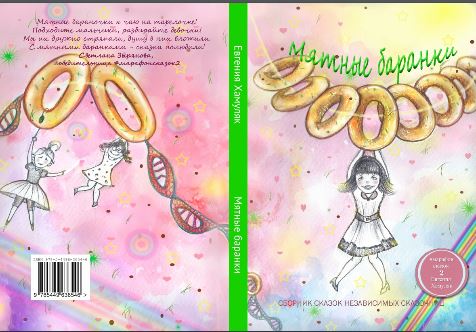 